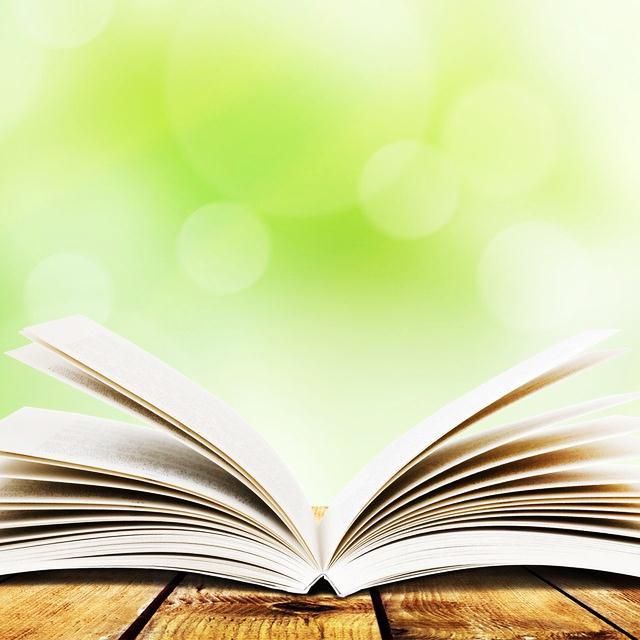 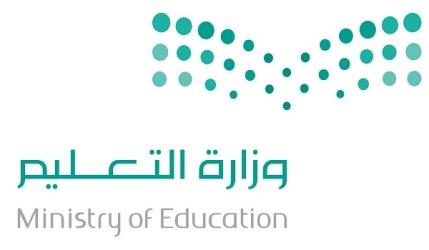 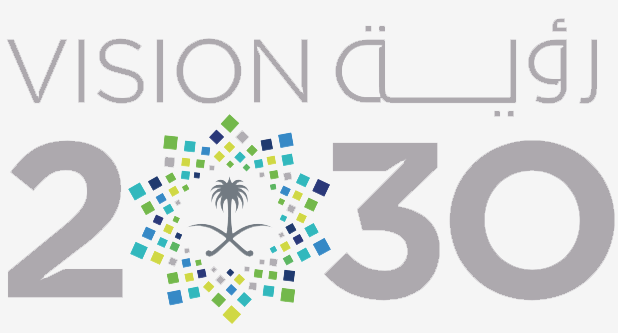 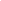 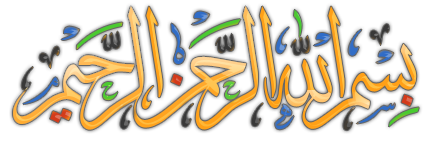 المملكة العربية السعودية                                                                       الإدارة العامة للتعليم  وزارة التربية والتعليم                                                                                                                           بمنطقة .................................                                     جدول حصص المواد الدراسية الأسبوعيالمادة :-                                الصف :-                                                                               الفصل الدراسي الأول    للعام الدراسي 1438 – 1439هـ الأهداف العامة لسياسة التعليم في المملكة العربية السعودية 1-   الإيمان بالله ربا وبالإسلام دينا وبمحمد صلى الله عليه وسلم نبيا ورسولا.2-  التصور الإسلامي الكامل للكون والإنسان والحياة وأن الوجود كله خاضع بما فيه لله سبحانه وتعالى ليقوم كل مخلوق بوظيفته دون خلل أو اضطراب .3-  الحياة الدنيا مرحلة إنتاج وعمل ويستثمر فيها المسلم طاقته عن إيمان وهدى بالحياة الأبدية الخالدة في الدار الآخرة فاليوم عمل ولا حساب وغدا حساب ولا عمل فيه .4-   الرسالة المحمدية هي المنهج الأقوى للحياة الفاضلة التي تحقق السعادة لبني البشرية .5-   المثل العليا التي جاء بها الإسلام لقيام حضارة إنسانية مشيدة بناءة تهدف برسالة محمد صلى الله عليه وسلم لتحقيق العزة في الدنيا والسعادة في الدار الآخرة .6-   الإيمان بالكرامة الإنسانية التي قررها القران وأناط بها القيام بآمال الله في الأرض.7-   فرص النمو مهيأة أمام الطالب للمساهمة في تنمية المجتمع الذي يعيش فيه ثم الإفادة من هذه التنمية التي شارك فيها .8-    طلب العلم فرض على كل فرد بحكم الإسلام ونشره وتيسيره في مراحل مختلفة واجب على الدولة بقدر وسعها .9-    الاستفادة من جميع أنواع المعارف الإنسانية النافعة في ضوء الإسلام.11-    ربط التربية والتعليم في جميع المراحل بخطة التنمية العامة للدولة.11-     التفاعل الواعي من التطورات الحضارية العالمية.12-    غاية التعليم فهم الإسلام فهما صحيحا متكاملا وغرس العقيدة ونشرها وتزويد الطالب بالقيم والتعاليم الإسلامية بالمثل العليا.13-   تطوير المجتمع اقتصاديا وثقافيا وتهيئة الفرد ليكن عضوا نافعا.14-   إكساب المعارف والمهارات المختلفة وتنمية الاتجاهات السلوكية البناءة.15-   الأصل هو اللغة العربية لغة التعليم في كافة مواده و جميع مراحله .16-   التكامل الاجتماعي بين أفراد المجتمع تعاونا ومحبة وإخاء للمصلحة العامة.17-   القوة في أسمى معانيها وصورها قوة العقيدة وقوة الخلق .18-   العلوم الدينية أساسية في جميع مراحل التعليم الابتدائي والمتوسط والثانوي والقران والثقافة الإسلامية كمادة أساسية في جميع مراحل التعليم العالي .  19-   العلوم والمعارف بمختلف أنواعها وموادها منهجا وتأليفا وتدريسا إسلاميا في معالجة قضاياه والحكم على نظرياتها وطرق استثمارها حتى تكون منبثقة بالأصالة ورفع مستوى حياتها .  الأهداف الإسلامية العامة التي تحقق غاية التعليم تنمية روح الولاء لشريعة الإسلام، وذلك بالبراءة من كل نظام أو مبدأ يخالف هذه الشريعة، واستقامة الأعمال والتصرفات وفق أحكامها العامة الشاملة.النصيحة لكتاب الله وسنة رسوله بصيانتهما، ورعاية حفظهما، وتعهد علومهما، والعمل بما جاء فيهما.تزويد الفرد بالأفكار والمشاعر والقدرات اللازمة لحمل رسالة الإسلام.تحقيق الخلق القرآني في المسلم والتأكيد على الضوابط الخلقية لاستعمال المعرفة "إنما بعثت لأتمم مكارم الأخلاق".تربية المواطن المؤمن ليكون لبنة صالحة في بناء أمته، ويشعر بمسؤوليته لخدمة بلاده والدفاع عنها.تزويد الطالب بالقدر المناسب من المعلومات الثقافية والخبرات المختلفة التي تجعل منه عضوا عاملا في المجتمع.تنمية إحساس الطلاب بمشكلات المجتمع الثقافية والاقتصادية والاجتماعية وإعدادهم للإسهام في حلها.رفع مستوى الصحة النفسية بإحلال السكينة في نفس الطالب، وتهيئة الجو المدرسي المناسب.تشجيع وتنمية روح البحث والتفكير العلميين، وتقوية القدرة على المشاهدة والتأمل، وتبصير الطلاب بآيات الله في الكون وما فيه ، وإدراك حكمة الله في خلقه لتمكين الفرد من الاضطلاع بدوره الفعال في بناء الحياة الاجتماعية وتوجيهها توجيها سليما.الاهتمام بالإنجازات العالمية في ميادين العلوم والآداب والفنون المباحة، وإظهار أن تقدم العلوم ثمرة لجهود الإنسانية عامة، وإبراز ما أسهم به أعلام الإسلام في هذا الطلاب ، وتعريف الناشئة برجالات الفكر الإسلامي  وتبيان نواحي الابتكار في آرائهم وأعمالهم في مختلف الميادين العلمية والعملية . تبصير الطلاب بما لوطنهم من أمجاد إسلامية ، وحضارة عالمية إنسانية عريقة ، ومزايا جغرافية وطبيعية واقتصادية ، وبما لمكانته من أهمية بين أمم الدنيا.تعـويد الطلاب العـادات الصحيـة السليمـة ، ونشـر الوعـي الصحـي.إكساب الطلاب المهارات الحركية التي تستند إلى القواعد الرياضية والصحية لبناء الجسم السليم ، حتى يؤدي الفر واجباته في خدمة دينه ومجتمعه بقوة وثبات.مسايرة خصائص مراحل النمو النفسي للناشئين في كل مرحلة ، ومساعدة الفرد على النمو السوي : روحيا وعقليا وعاطفيا واجتماعيا ، والتأكيد على الناحية الروحية الإسلامية ، بحيث تكون هي الموجه الأول للسلوك الخاص والعام للفرد والمجتمع 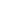 1- أن ييعرف الطالب على أبرز موضوعات علوم القرآن والتفسير .2- أن يجيد الطالب التعامل مع كتب التفسير والبرامج الحاسوبية في التفسير .3- أن يفهم الطالب تفسير لآيات المقررة .4- أن يحرص الطالب  على تدبر الآيات المقررة .5- أن يفهم الطالب الترابط بين آيات القرآن وسوره .6- أن ييمثل الطالب  القيم والآداب التي اشتملت عليها الآيات المقررة .7- أن يحسن الطالب الاستدلال بالآيات وتنمي قدرتها على استنباط معانيها .8- أن يعرف الطالب طرفا من قصص الأنبياء وطريقة القرآن في عرضها .بسم الله الرحمن الرحيم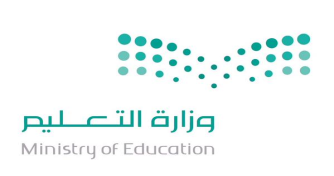 خطة توزيع منهج مادة  التفسير 4        للصف الثاني الثانوي العلمي والإداري للعام الدراسي 1438-1439هـ  الفصل الدراسي الأول     معلم  المادة                                       المشرف التربوي                                                          مدير المدرسة      الاســم:.................                       الاســم:....................                                             الاســم: .....................      التوقيع:-  -                                                                                                التوقيع:                                                                                                                                                   التوقيع:    الأيامالحصصالأولىالثانيةالثالثةالرابعةالخامسةالسادسةالسابعةالثامنةالأحدالمادةالأحدالصفالاثنينالمادةالاثنينالصفالثلاثاءالمادةالثلاثاءالصفالأربعاءالصفالأربعاءالمادةالخميسالمادةالخميسالصفالإسبوع الأولالإسبوع الثانيالإسبوع الثالثالإسبوع الرابعالإسبوع الخامسمن 26/ 12 إلى  1 / 1من 4 / 1 إلى 8/1من 11 / 1 إلى 15 /1من 18 / 1 إلى 22/1من 25 / 1 إلى 29/1مكانة علم التفسير وأهميتهنشأة علم التفسير وتطورهأقسام التفسيرقواعد التفسيرالتعريف بأشهر كتب التفسيرجمع القرآن الكريم وكتابتهالقراءات ومشاهير القراءإعجاز القرآن الكريمبلاغة القرآنالإسبوع السادسالإسبوع السابعالإسبوع الثامنالإسبوع التاسعالإسبوع العاشرمن 2 / 2  إلى 6/2 من 9 / 2  إلى 13 /2 من 16 / 2  إلى 20 /2  من 23 / 2 إلى 27/2من 1 / 3 إلى 5 /3 تدبر القرآن الكريمتفسير سورة الإسراء  من آية  (9-17)تفسير سورة النحل  من آية  (65-70)تفسير سورة النحل  من آية  (120-125)تفسير سورة الحجر  من آية  (85-99)تفسير سورة إبراهيم  من آية  (42-46)تفسير سورة الرعد  من آية  (8-13)تفسير سورة يوسف  من آية  (22-29)تفسير سورة هود  من آية  (110-117)الإسبوع الحادي عشرالإسبوع الثاني عشرالإسبوع الثالث عشرالأسبوع الرابع عشرالإسبوع الخامس عشرمن 8  / 3  إلى 12 /3 من 15  / 3  إلى 19 /3 من 22  / 3  إلى 26 /3  من 29  / 3  إلى 3 /4 من 6 / 4 إلى 10/4 تفسير سورة يونس  من آية  (57-61)تفسير سورة التوبة  من آية  (23-26)تفسير سورة التوبة  من آية  (34-36)تفسير سورة الأنفال  من آية  (24-29)تفسير سورة الأعراف  من آية  (19-25)تفسير سورة الأعراف  من آية  (199-206)تفسير سورة الأنعام  من آية  (13-20)تفسير سورة الأنعام  من آية  (159-165)الإسبوع السادس عشرالأسبوع السابع   عشربداية الدراسة يوم الأحد : 26/12/1438هـإجازة اليوم الوطني يوم  الأحد  : 4/1 / 1439 هـبداية اختبارات الفصل الدراسي الأول يوم الأحد  : 13/4 / 1439هـ بداية إجازة منتصف العام الدراسي   : نهاية دوام يوم الخميس  24/4 /  1439 هـبداية الدراسة يوم الأحد : 26/12/1438هـإجازة اليوم الوطني يوم  الأحد  : 4/1 / 1439 هـبداية اختبارات الفصل الدراسي الأول يوم الأحد  : 13/4 / 1439هـ بداية إجازة منتصف العام الدراسي   : نهاية دوام يوم الخميس  24/4 /  1439 هـبداية الدراسة يوم الأحد : 26/12/1438هـإجازة اليوم الوطني يوم  الأحد  : 4/1 / 1439 هـبداية اختبارات الفصل الدراسي الأول يوم الأحد  : 13/4 / 1439هـ بداية إجازة منتصف العام الدراسي   : نهاية دوام يوم الخميس  24/4 /  1439 هـمن 13 / 4 إلى 17/4  من 20  / 4  إلى 24/ 4 بداية الدراسة يوم الأحد : 26/12/1438هـإجازة اليوم الوطني يوم  الأحد  : 4/1 / 1439 هـبداية اختبارات الفصل الدراسي الأول يوم الأحد  : 13/4 / 1439هـ بداية إجازة منتصف العام الدراسي   : نهاية دوام يوم الخميس  24/4 /  1439 هـبداية الدراسة يوم الأحد : 26/12/1438هـإجازة اليوم الوطني يوم  الأحد  : 4/1 / 1439 هـبداية اختبارات الفصل الدراسي الأول يوم الأحد  : 13/4 / 1439هـ بداية إجازة منتصف العام الدراسي   : نهاية دوام يوم الخميس  24/4 /  1439 هـبداية الدراسة يوم الأحد : 26/12/1438هـإجازة اليوم الوطني يوم  الأحد  : 4/1 / 1439 هـبداية اختبارات الفصل الدراسي الأول يوم الأحد  : 13/4 / 1439هـ بداية إجازة منتصف العام الدراسي   : نهاية دوام يوم الخميس  24/4 /  1439 هـاختبار الفصل الدراسي الأولاختبار الفصل الدراسي الأولبداية الدراسة يوم الأحد : 26/12/1438هـإجازة اليوم الوطني يوم  الأحد  : 4/1 / 1439 هـبداية اختبارات الفصل الدراسي الأول يوم الأحد  : 13/4 / 1439هـ بداية إجازة منتصف العام الدراسي   : نهاية دوام يوم الخميس  24/4 /  1439 هـبداية الدراسة يوم الأحد : 26/12/1438هـإجازة اليوم الوطني يوم  الأحد  : 4/1 / 1439 هـبداية اختبارات الفصل الدراسي الأول يوم الأحد  : 13/4 / 1439هـ بداية إجازة منتصف العام الدراسي   : نهاية دوام يوم الخميس  24/4 /  1439 هـبداية الدراسة يوم الأحد : 26/12/1438هـإجازة اليوم الوطني يوم  الأحد  : 4/1 / 1439 هـبداية اختبارات الفصل الدراسي الأول يوم الأحد  : 13/4 / 1439هـ بداية إجازة منتصف العام الدراسي   : نهاية دوام يوم الخميس  24/4 /  1439 هـعنوان الدرسعنوان الدرسالمادة المادة اليوم مكانة علم التفسير وأهميتهمكانة علم التفسير وأهميتهالتفسير 4المجموعة التمهيد للدرسما مكانة علم التفسير ؟ما مكانة علم التفسير ؟التاريخالتمهيد للدرسما مكانة علم التفسير ؟ما مكانة علم التفسير ؟الحصةالأهــداف السلوكيــةالمحتوىأنشطة عرض الدرسأنشطة عرض الدرسالتقـــويــم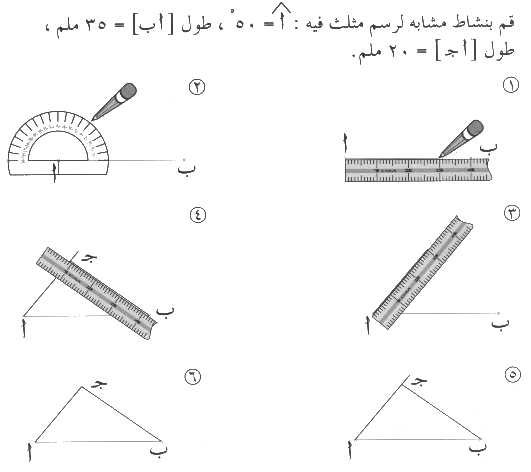 يتوقع من الطالبعرض المادة العلمية للطالب إستراتيجية التدريس الوسائل توجيه الأسئلة على الطلابأن يبين الطالب المراد بأصول التفسير أن يوضح الطالب أهمية علم التفسيرأن يذكر الطالب ما يعين على معرفة التفسيرمكانة علم التفسير :لعلم التفسير مكانة عالية تتلخص فيما يلي :1- أن علم التفسير متعلق بكلام الله تعالى وشرف العلم بشرف المعلوم وهو أشرفها وأوسعها وأعظمها مكانة بين العلوم الشرعية لأن غايته فهم مراد الله من كلامه2- أنه مهيمن على جميع العلوم ومتفرعة عنه لارتباطه مباشرة بكلم الله تعالى ......أهمية علم التفسير : علم التفسير له أهمية كبيرة تتلخص فيما يلي :1- أن الله أمرنا بتدبر كتابه والتأثر بعظاته وتعلم أحكامه وتوجيهاته 2- حرص الصحابة وسلف الأمة على تحصيل على التفسير أيما حرص3- أن تعلم التفسير فيه أخذ العلم الشرعي من مصدره اقتداء بالسلف الصالحمما يعين على معرفة التفسير : أولا : معرفة أسباب النزولثانيا : معرفة اللغة العربيةثالثا : الاشتغال بما تفيده الآيات وترك ما لا فائدة فيهأسلوب الحوارالاستنتاجالعصف الذهنيخرائط المفاهيمالتفكير الإبداعيهيكلة السمكةالاستقصاءحل المشكلاتالتعليم التعاونيكتاب الطالب (     )كتاب النشاط (     )دليل المعلم (    )بوربوينت (  )رسوم (   )وسائط سمعية (  )بين المراد بأصول التفسير وضح أهمية علم التفسيراذكر ما يعين على معرفة التفسيرالواجب المنزليعنوان الدرسعنوان الدرسالمادة المادة اليوم الاثنينالثلاثاءالثلاثاءالأربعاء الخميس نشأة علم التفسير وتطورهنشأة علم التفسير وتطورهالتفسير 4المجموعة التمهيد للدرسما مراحل نشأة علم التفسير ؟ما مراحل نشأة علم التفسير ؟التاريخالتمهيد للدرسما مراحل نشأة علم التفسير ؟ما مراحل نشأة علم التفسير ؟الحصةالأهــداف السلوكيــةالمحتوىأنشطة عرض الدرسأنشطة عرض الدرسالتقـــويــم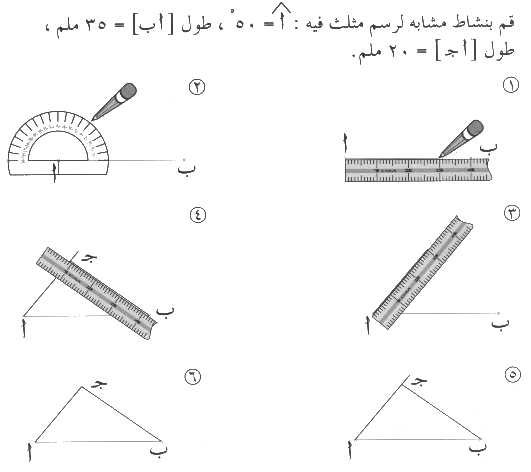 يتوقع من الطالبعرض المادة العلمية للطالب إستراتيجية التدريس الوسائل توجيه الأسئلة على الطلابأن يذكر الطالب مراحل نشأة علم التفسير أن يوضح الطالب المرحلة الأولى : التفسير في عهد النبي  أن يبين الطالب المرحلة الثانية : التفسير في عهد الصحابةأن يشرح الطالب المرحلة الثالثة : التفسير في عهد التابعينأن يفسر الطالب المرحلة الرابعة : عصر التدوين وما بعدهمراحل نشأة علم التفسير :مر علم التفسير بأربعة مراحل :المرحلة الأولى : التفسير في عهد النبي  :تكفل الله تعالى لرسوله  بحفظ القرآن وبيانه .قال تعالى (إنا علينا جمعه وقرآنه ، فإذا قرأنه فاتبع قرآنه ، ثم إن علينا بيانه)المرحلة الثانية : التفسير في عهد الصحابة :كان الصحابة رضي الله عنهم يفهمون القرآن ويدركون معانيه لأنه نزل بلغتهم ولكنهم يتفاوتون في الفهم .المرحلة الثالثة : التفسير في عهد التابعين :تلقى التابعون التفسير عن الصحابة رضي الله عنهم فهم أعلم الناس بالتفسير بعد الصحابة  رضي الله عنهم .المرحلة الرابعة : عصر التدوين وما بعده :اتسع باب التفسير بعد عهد التابعين وبدأ تدوينه على أنه باب من أبواب الحديث ولم يكن شاملا للقرآن كله ثم بعد ذلك دون في تأليف خاصة شاملا آيات القرآن الكريم وسوره .أسلوب الحوارالاستنتاجالعصف الذهنيخرائط المفاهيمالتفكير الإبداعيهيكلة السمكةالاستقصاءحل المشكلاتالتعليم التعاونيكتاب الطالب (     )كتاب النشاط (     )دليل المعلم (    )بوربوينت (  )رسوم (   )وسائط سمعية (  )اذكر مراحل نشأة علم التفسير وضح المرحلة الأولى : التفسير في عهد النبي  بين المرحلة الثانية : التفسير في عهد الصحابةاشرح المرحلة الثالثة : التفسير في عهد التابعينفسر المرحلة الرابعة : عصر التدوين وما بعدهالواجب المنزليعنوان الدرسعنوان الدرسالمادة المادة اليوم الأحدالاثنينالثلاثاءالثلاثاءالأربعاء الخميس أقسام التفسيرأقسام التفسيرالتفسير 4المجموعة التمهيد للدرسما أقسام التفسير ؟ما أقسام التفسير ؟التاريخالتمهيد للدرسما أقسام التفسير ؟ما أقسام التفسير ؟الحصةالأهــداف السلوكيــةالمحتوىأنشطة عرض الدرسأنشطة عرض الدرسالتقـــويــم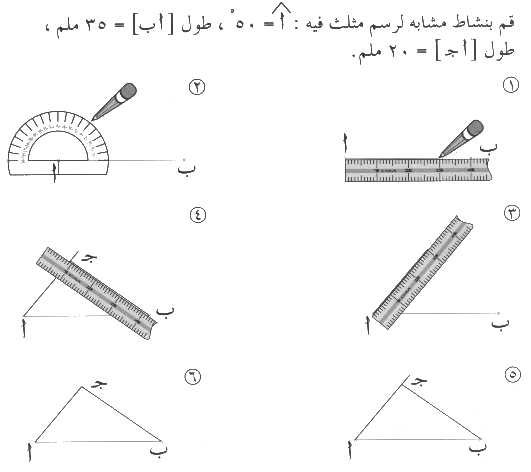 يتوقع من الطالبعرض المادة العلمية للطالب إستراتيجية التدريس الوسائل توجيه الأسئلة على الطلابأن يذكر الطالب أقسام التفسير أن يوضح الطالب أوجه القسم الأولأن يعدد الطالب أقسام القسم الثانيأن يحدد الطالب أنواع القسم الثالثأقسام التفسير :للتفسير أقسام عدة منها :القسم الأول : باعتبار معرفة الناس له :وهذا القسم على أربعة أوجه :1- ما يعرفه العرب من كلامها2- ما لا يعذر أحد بجهله3- ما يعلمه العلماء4- ما لا يعلمه إلا الله القسم الثاني : باعتبار طريقة الوصول إليه :وينقسم بهذا الاعتبار إلى قسمين :أ- ما يكون طريق الوصول إليه بالأثر وهو التفسير بالمأثورب- ما يكون طريق الوصول إليه بالاجتهاد وهو التفسير بالرأيالقسم الثالث : باعتبار أساليبه :وينقسم بهذا الاعتبار إلى أربعة أنواع :1- التفسير التحليلي2- التفسير الإجمالي3- التفسير المقارن4- التفسير الموضوعيأسلوب الحوارالاستنتاجالعصف الذهنيخرائط المفاهيمالتفكير الإبداعيهيكلة السمكةالاستقصاءحل المشكلاتالتعليم التعاونيكتاب الطالب (     )كتاب النشاط (     )دليل المعلم (    )بوربوينت (  )رسوم (   )وسائط سمعية (  )اذكر أقسام التفسير وضح أوجه القسم الأولعدد أقسام القسم الثانيحدد أنواع القسم الثالثالواجب المنزليعنوان الدرسعنوان الدرسالمادة المادة اليوم الأحدالاثنينالثلاثاءالثلاثاءالأربعاء الخميس قواعد التفسيرقواعد التفسيرالتفسير 4المجموعة التمهيد للدرسما قواعد التفسير ؟ما قواعد التفسير ؟التاريخالتمهيد للدرسما قواعد التفسير ؟ما قواعد التفسير ؟الحصةالأهــداف السلوكيــةالمحتوىأنشطة عرض الدرسأنشطة عرض الدرسالتقـــويــم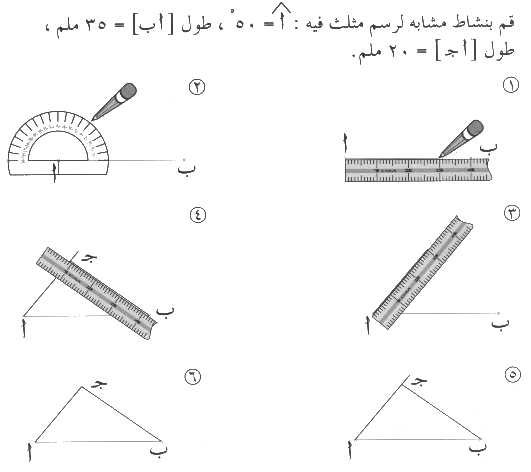 يتوقع من الطالبعرض المادة العلمية للطالب إستراتيجية التدريس الوسائل توجيه الأسئلة على الطلابأن يبين الطالب معنى قواعد التفسير أن يوضح الطالب أهمية معرفة قواعد التفسير أن يحدد الطالب فائدة قواعد التفسيرأن يذكر الطالب أقسام قواعد التفسيرمعنى قواعد التفسير :هي الأحكام الكلية التي يتوصل بها إلى استنباط معاني القرآن العظيم ومعرفة كيفية الاستفادة منها .أهمية معرفة قواعد التفسير : من عرف قواعد التفسير انفتح له من المعاني القرآنية ما يجل عن الوصف وصار بيده آلة يتمكن بواسطتها من الاستنباط والفهم مع ملكة ظاهرة تعينه على اختيار الأقوال المختلفة في التفسير فيقوى على الفهم والاستنباط والترجيح .فائدة قواعد التفسير : تحصيل المقدرة على استنباط معاني القرآن وفهمه على الوجه الصحيح وضبط التفسير بقواعده الصحيحة .أقسام قواعد التفسير : تنقسم قواعد التفسير إلى قسمين اثنين :القسم الأول : القواعد العامة :1- قاعدة : النكرات إذا تكررت دلت على اليعدد بخلاف المعرفة2- قاعدة : عطف الخاص على العام منبه على فضله وأهميتهالقسم الثاني : القواعد الترجيحية :1- قاعدة العبرة بعموم اللفظ لا بخصوص السبب .......أسلوب الحوارالاستنتاجالعصف الذهنيخرائط المفاهيمالتفكير الإبداعيهيكلة السمكةالاستقصاءحل المشكلاتالتعليم التعاونيكتاب الطالب (     )كتاب النشاط (     )دليل المعلم (    )بوربوينت (  )رسوم (   )وسائط سمعية (  )بين معنى قواعد التفسير وضح أهمية معرفة قواعد التفسير حدد فائدة قواعد التفسيراذكر أقسام قواعد التفسيرالواجب المنزليعنوان الدرسعنوان الدرسالمادة المادة اليوم الأحدالاثنينالثلاثاءالثلاثاءالأربعاء الخميس التعريف بأشهر كتب التفسيرالتعريف بأشهر كتب التفسيرالتفسير 4المجموعة التمهيد للدرسما أهم المؤلفات في علم التفسير ؟ما أهم المؤلفات في علم التفسير ؟التاريخالتمهيد للدرسما أهم المؤلفات في علم التفسير ؟ما أهم المؤلفات في علم التفسير ؟الحصةالأهــداف السلوكيــةالمحتوىأنشطة عرض الدرسأنشطة عرض الدرسالتقـــويــم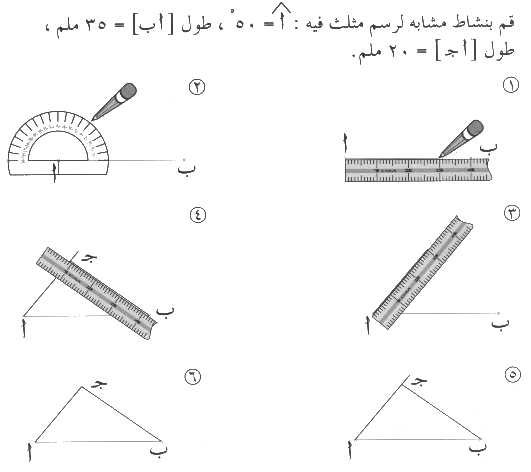 يتوقع من الطالبعرض المادة العلمية للطالب إستراتيجية التدريس الوسائل توجيه الأسئلة على الطلابأن يذكر الطالب أهم المؤلفات في علم التفسير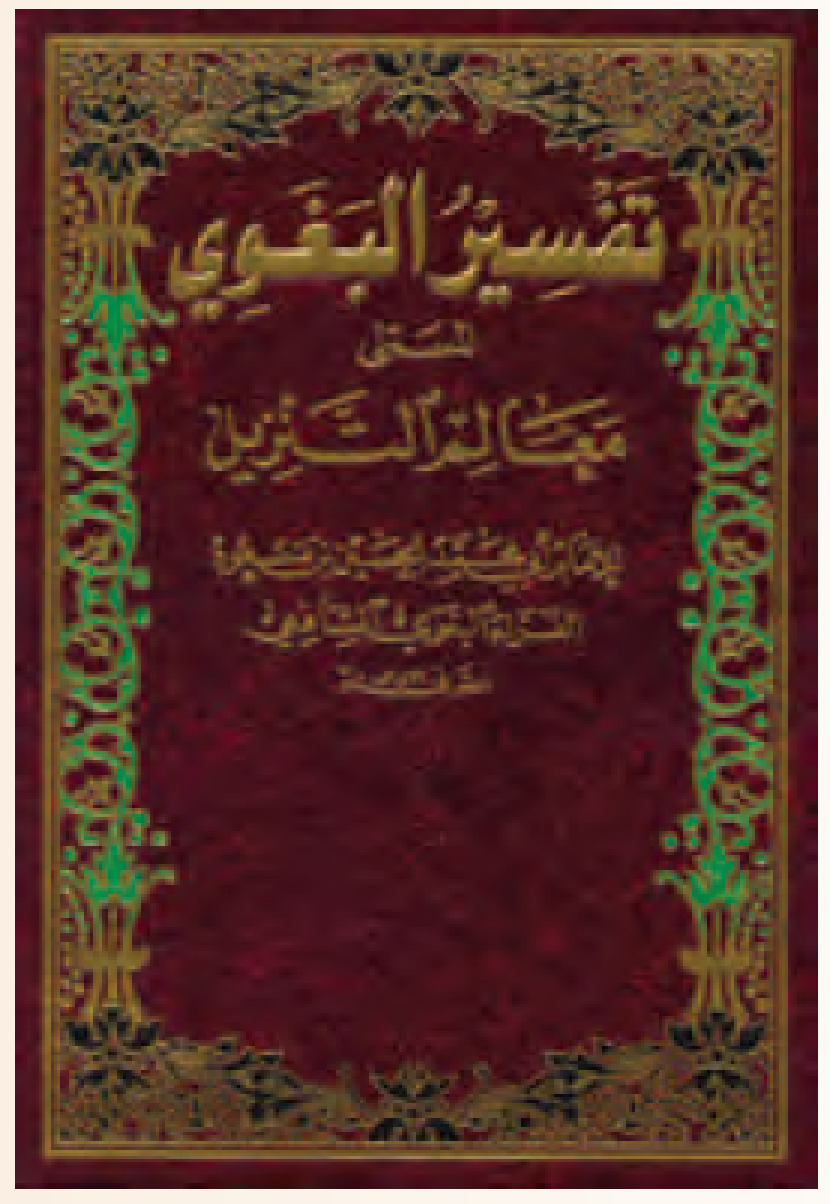 أهم المؤلفات في علم التفسير :1- جامع البيان عن تأويل أي قرآن2- معالم التنزيل3- تفسير القرآن العظيم4- تيسير الكريم الرحمن في تفسير كلام المنان5- أضواء البيان في تفسير القرآن بالقرآن6- التفسير الميسر7- الميسر في غريب القرآن الكريم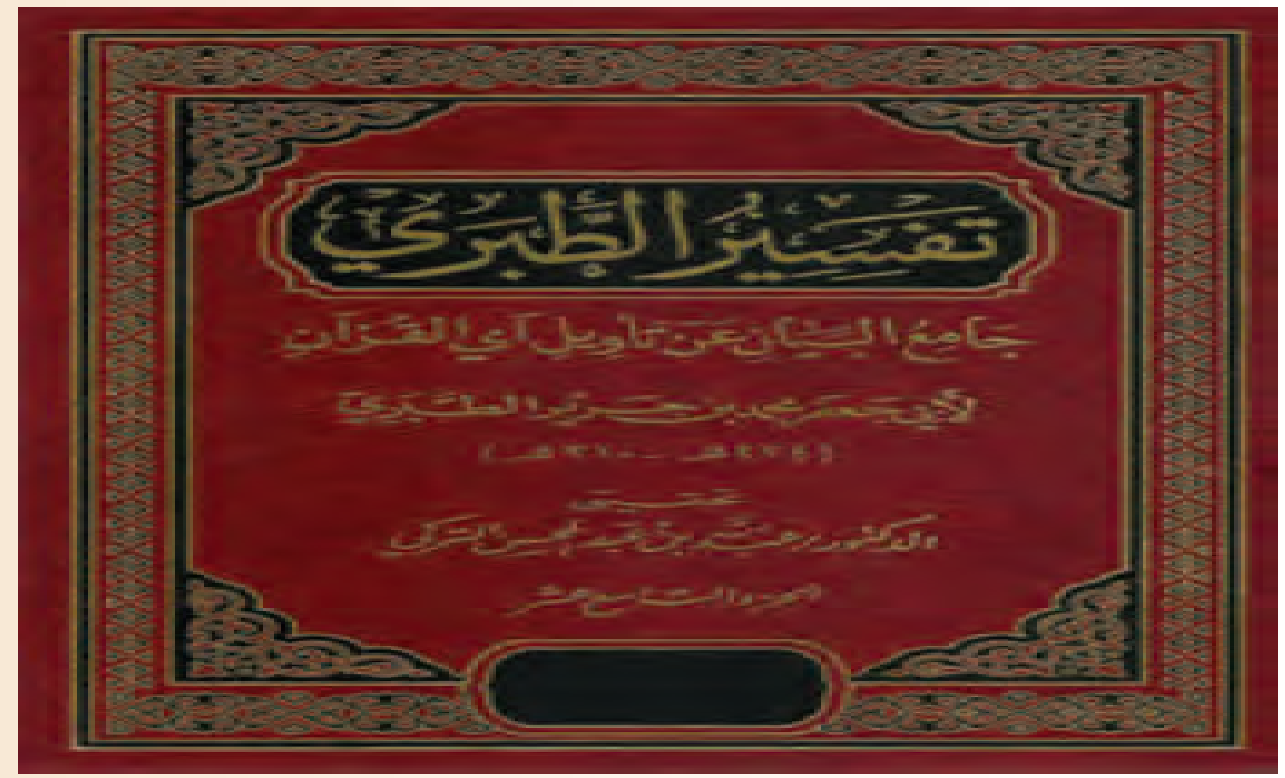 أسلوب الحوارالاستنتاجالعصف الذهنيخرائط المفاهيمالتفكير الإبداعيهيكلة السمكةالاستقصاءحل المشكلاتالتعليم التعاونيكتاب الطالب (     )كتاب النشاط (     )دليل المعلم (    )بوربوينت (  )رسوم (   )وسائط سمعية (  )اذكر أهم المؤلفات في علم التفسير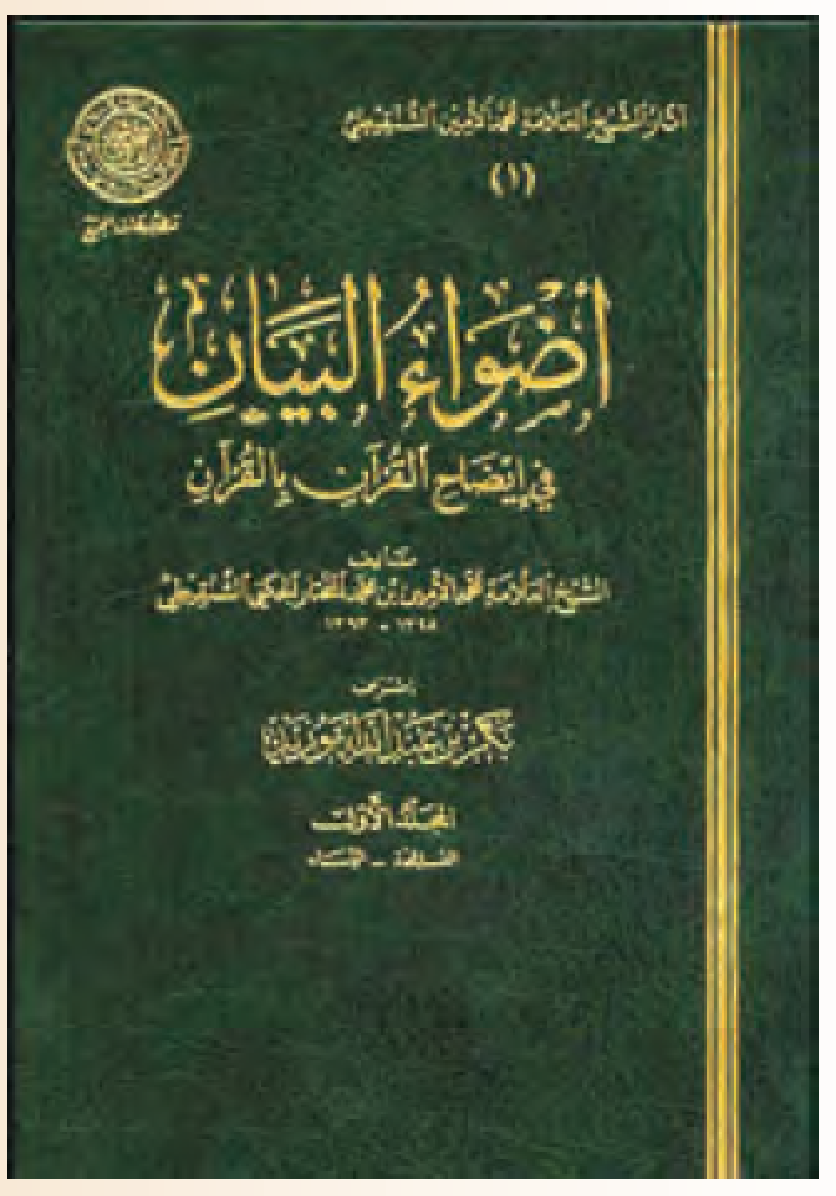 الواجب المنزليعنوان الدرسعنوان الدرسالمادة المادة اليوم الأحدالاثنينالثلاثاءالثلاثاءالأربعاء الخميس جمع القرآن الكريم وكتابتهجمع القرآن الكريم وكتابتهالتفسير 4المجموعة التمهيد للدرسكيف جمع القرآن الكريم ؟كيف جمع القرآن الكريم ؟التاريخالتمهيد للدرسكيف جمع القرآن الكريم ؟كيف جمع القرآن الكريم ؟الحصةالأهــداف السلوكيــةالمحتوىأنشطة عرض الدرسأنشطة عرض الدرسالتقـــويــم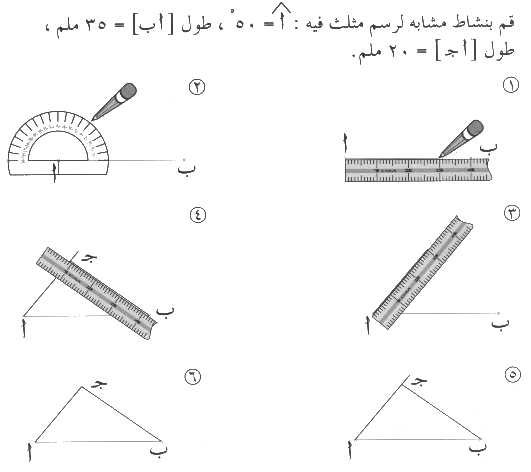 يتوقع من الطالبعرض المادة العلمية للطالب إستراتيجية التدريس الوسائل توجيه الأسئلة على الطلابأن يبين الطالب كيف جمع القرآن الكريم أن يوضح الطالب الوسيلة الأولىأن يشرح الطالب الوسيلة الثانيةأن يفسر الطالب الوسيلة الثالثةجمع القرآن الكريم :اعتن الأمة بجمع القرآن الكريم من خلال ثلاث وسائل هي :الوسيلة الأولى : الجمع في الصدور .الوسيلة الثانية : الجمع في السطور : ومرت بثلاث مراحل هي:المرحلة الأولى : جمع القرآن في عهد النبي المرحلة الثانية : جمع القرآن في عهد أبي بكر الصديقالمرحلة الثالثة : جمع القرآن في عهد عثمان بن عفانالوسيلة الثالثة : الجمع في الوسائط الميعددة :أولا : الجمع الصوتيثانيا : الجمع المرئيثالثا : الجمع الرقمي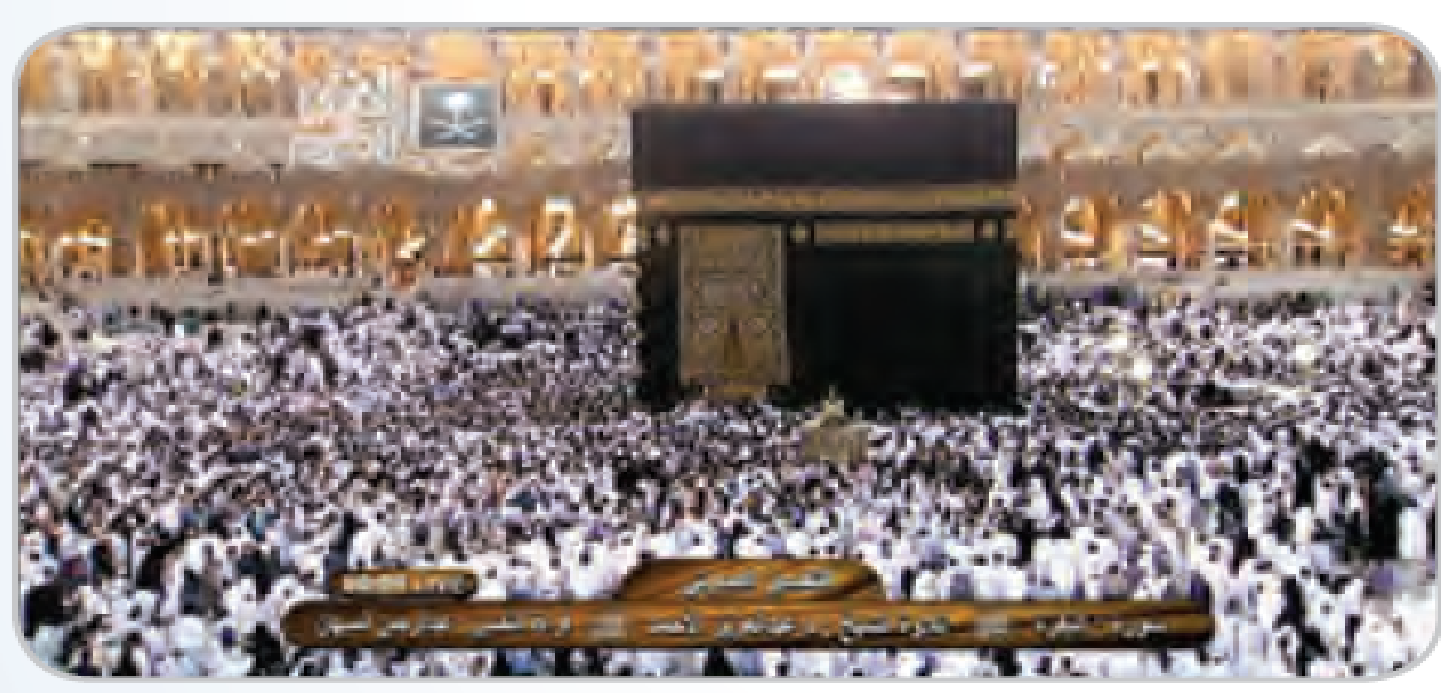 أسلوب الحوارالاستنتاجالعصف الذهنيخرائط المفاهيمالتفكير الإبداعيهيكلة السمكةالاستقصاءحل المشكلاتالتعليم التعاونيكتاب الطالب (     )كتاب النشاط (     )دليل المعلم (    )بوربوينت (  )رسوم (   )وسائط سمعية (  )بين كيف جمع القرآن الكريم وضح الوسيلة الأولىاشرح الوسيلة الثانيةفسر الوسيلة الثالثةالواجب المنزليعنوان الدرسعنوان الدرسالمادة المادة اليوم الأحدالاثنينالثلاثاءالثلاثاءالأربعاء الخميس القراءات ومشاهير القراءالقراءات ومشاهير القراءالتفسير 4المجموعة التمهيد للدرسما المقصود بالقراءات ؟ما المقصود بالقراءات ؟التاريخالتمهيد للدرسما المقصود بالقراءات ؟ما المقصود بالقراءات ؟الحصةالأهــداف السلوكيــةالمحتوىأنشطة عرض الدرسأنشطة عرض الدرسالتقـــويــم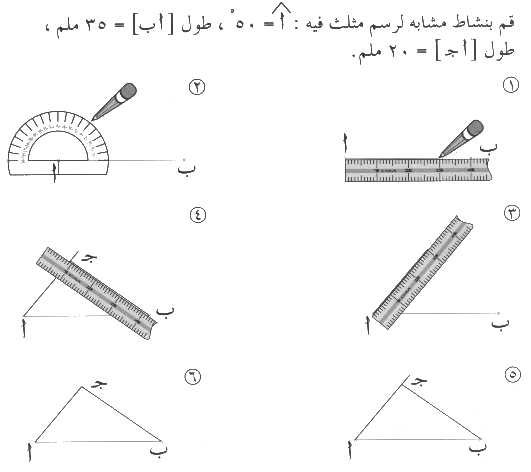 يتوقع من الطالبعرض المادة العلمية للطالب إستراتيجية التدريس الوسائل توجيه الأسئلة على الطلابأن يعرف الطالب القراءات أن يبين الطالب القراءات كلام الله أن يوضح الطالب تأريخ علم القراءاتأن يحدد الطالب القراء السبعة المشهورينأن يوضح الطالب هل الأحرف السبعة هي القراءات السبع ؟أن يذكر الطالب أمثلة للقراءاتتعريف القراءات :لغة : جمع قراءة وهي التلاوة .اصطلاحا : علم بكيفية أداء كلمات القرآن على وجوهها المختلفة كما رويت عن رسول الله القراءات كلام الله : جميع القراءات الثابتة كلام الله ومبناها على التلقي والمشافهة ، قال تعالى : ( إنا نحن نزلنا الذكر وإنا له لحافظون ) .تأريخ علم القراءات : مر علم القراءات بمراحل تتلخص فيما يلي :1- في عهد النبي                 2- في عهد الصحابة3- في عهد التابعين ومن بعدهمالقراء السبعة المشهورين : 1- ابن عامر الشامي        2- ابن كثير المكي3- عاصم بن أبي النجود    4- أبو عمرو بن العلاء البصري5- حمزة الكوفي    6- نافع المدني   7- علي الكسائيهل الأحرف السبعة هي القراءات السبع ؟ : الأحرف السبعة التي نزل بها القرآن ليست القراءات السبع التي اشتهرت في الأمصار بل هي جزء من الأحرف السبعة .أمثلة للقراءات : .......... كتاب الطالب ص75أسلوب الحوارالاستنتاجالعصف الذهنيخرائط المفاهيمالتفكير الإبداعيهيكلة السمكةالاستقصاءحل المشكلاتالتعليم التعاونيكتاب الطالب (     )كتاب النشاط (     )دليل المعلم (    )بوربوينت (  )رسوم (   )وسائط سمعية (  )عرف القراءات بين القراءات كلام الله وضح تأريخ علم القراءاتحدد القراء السبعة المشهورينوضح هل الأحرف السبعة هي القراءات السبع ؟اذكر أمثلة للقراءاتالواجب المنزليعنوان الدرسعنوان الدرسالمادة المادة اليوم الأحدالاثنينالثلاثاءالثلاثاءالأربعاء الخميس إعجاز القرآن الكريمإعجاز القرآن الكريمالتفسير 4المجموعة التمهيد للدرسما المقصود بالإعجاز ؟ما المقصود بالإعجاز ؟التاريخالتمهيد للدرسما المقصود بالإعجاز ؟ما المقصود بالإعجاز ؟الحصةالأهــداف السلوكيــةالمحتوىأنشطة عرض الدرسأنشطة عرض الدرسالتقـــويــم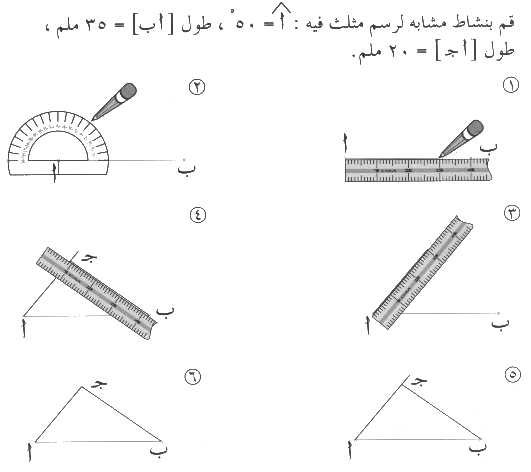 يتوقع من الطالبعرض المادة العلمية للطالب إستراتيجية التدريس الوسائل توجيه الأسئلة على الطلابأن يعرف الطالب الإعجاز أن يوضح الطالب أهمية معرفة الإعجاز العلميأن يذكر الطالب أوجه الإعجازأن يحدد الطالب أوجه الإعجازأن يمثل الطالب للإعجاز العلميتعريف الإعجاز :لغة الفوت والسبق اصطلاحا : إبراز الحقائق القرآنية التي أشارت إلى الحقائق الكونية المتعلقة بالآفات والأنفسأهمية معرفة الإعجاز العلمي : للإعجاز أهمية كبرى تتلخص فيما يلي :1- بيان أن الدين والحقائق العلمية لا يتناقضان بل بينهما وفاق2- زيادة يقين المؤمنين بما يكتشف من حقائق باهرة ......أوجه الإعجاز : للإعجاز أوجه منها :1- الإعجاز البياني البلاغي     2- إعجازه في نظمه3- إعجازه بتأثيره في القلوب  4- الإعجاز التشريعي ......شروط الإعجاز العلمي : 1- موافقة اللغة العربية   2- عدم مخالفة صحيح المأثور3- موافقة سياق الآيات ........أمثلة على الإعجاز العلمي : أولا : الحواجز بين البحار         ثانيا : التصعد في السماءثالثا : تخزين البدو في السنابلرابعا : السماء ذات الرجع ...........أسلوب الحوارالاستنتاجالعصف الذهنيخرائط المفاهيمالتفكير الإبداعيهيكلة السمكةالاستقصاءحل المشكلاتالتعليم التعاونيكتاب الطالب (     )كتاب النشاط (     )دليل المعلم (    )بوربوينت (  )رسوم (   )وسائط سمعية (  )عرف الإعجاز وضح أهمية معرفة الإعجاز العلمياذكر أوجه الإعجازحدد أوجه الإعجازمثل للإعجاز العلميالواجب المنزليعنوان الدرسعنوان الدرسالمادة المادة اليوم الأحدالاثنينالثلاثاءالثلاثاءالأربعاء الخميس بلاغة القرآنبلاغة القرآنالتفسير 4المجموعة التمهيد للدرسما مكانة الإعجاز البلاغي للقرآن الكريم ؟ما مكانة الإعجاز البلاغي للقرآن الكريم ؟التاريخالتمهيد للدرسما مكانة الإعجاز البلاغي للقرآن الكريم ؟ما مكانة الإعجاز البلاغي للقرآن الكريم ؟الحصةالأهــداف السلوكيــةالمحتوىأنشطة عرض الدرسأنشطة عرض الدرسالتقـــويــم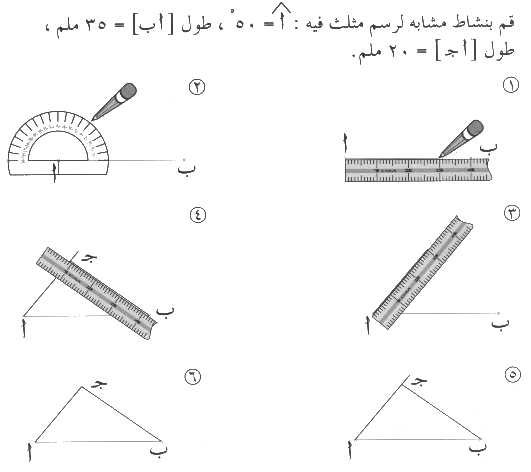 يتوقع من الطالبعرض المادة العلمية للطالب إستراتيجية التدريس الوسائل توجيه الأسئلة على الطلابأن يبين الطالب مكانة الإعجاز البلاغي للقرآن الكريم أن يذكر الطالب أوجه الإعجاز البلاغي في القرآن الكريم أن يوضح الطالب الوقفة البلاغية مع آيات قرآنيةمكانة الإعجاز البلاغي للقرآن الكريم :كل نبي ورسول قد أوتي من الكرامات ومن المعجزات ما يشهد له بالنبوة أو بالرسالة وكانت تلك المعجزات مما تميز فيه أهل عصره فنبينا موسى عليه السلام جاء في زمن كان السحر قد بلغ فيه شأنا عظيما فأعطاه الله من العلم ما أبطل به سحر السحرة .....أوجه الإعجاز البلاغي في القرآن الكريم : لأوجه الإعجاز البلاغي في القرآن الكريم صور كثيرة ، منها :1- إيراد المعنى الواحد بطرق مختلفة 2- القصد في اللفظ مع الوفاء بالمعنى3- خطابه للعقل والعاطفة4- التشبيه في القرآن الكريموقفة بلاغية مع آيات قرآنية : الوقفة الأولى : مع قوله تعالى ( ووصينا الإنسان بوالديه حملته أمه وهنا على وهن وفصاله في عامين أن اشكر لي ولوالديك إلي المصير ) وقوله تعالى : ( ووصينا الإنسان بوالديه ....... )ففي هاتين الآيتين أوصى الله بالوالدين معا ثم ذكر ما تقوم به الأم من حمل ورضاعة وما تعانيه من مشقة في سبيل ذلك ولم يتعرض لدور الأب وما يقوم به من تربية ورعاية وإنفاق .أسلوب الحوارالاستنتاجالعصف الذهنيخرائط المفاهيمالتفكير الإبداعيهيكلة السمكةالاستقصاءحل المشكلاتالتعليم التعاونيكتاب الطالب (     )كتاب النشاط (     )دليل المعلم (    )بوربوينت (  )رسوم (   )وسائط سمعية (  )بين مكانة الإعجاز البلاغي للقرآن الكريم اذكر أوجه الإعجاز البلاغي في القرآن الكريم وضح الوقفة البلاغية مع آيات قرآنيةالواجب المنزليعنوان الدرسعنوان الدرسالمادة المادة اليوم الأحدالاثنينالثلاثاءالثلاثاءالأربعاء الخميس تدبر القرآن الكريمتدبر القرآن الكريمالتفسير 4المجموعة التمهيد للدرسما المقصود بالتدبر ؟ما المقصود بالتدبر ؟التاريخالتمهيد للدرسما المقصود بالتدبر ؟ما المقصود بالتدبر ؟الحصةالأهــداف السلوكيــةالمحتوىأنشطة عرض الدرسأنشطة عرض الدرسالتقـــويــم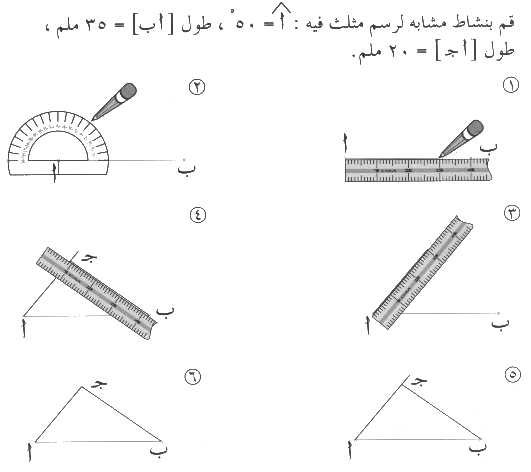 يتوقع من الطالبعرض المادة العلمية للطالب إستراتيجية التدريس الوسائل توجيه الأسئلة على الطلابأن يعرف الطالب المراد التدبر أن يحدد الطالب آيات التدبر أن يذكر الطالب خطاب القرآن موجه لقلب الإنسانأن يعدد الطالب الوسائل العينة على التدبر أن يذكر الطالب أنواع تدبر القرآنأن يستنتج الطالب ثمرات التدبرتعريف التدبر :لغة : النظر في عواقب الأمور ، واصطلاحا : النظر والتأمل في معاني الآيات بقصد معرفة الحق فيها واعتقاد ما تضمنته والعمل بها .آيات التدبر : جاءت نصوص قرآنية حاثة على تدبر كتاب الله ومنها :قال تعالى : ( أفلا يتدبرون القرآن ولو كان من عند ......... )خطاب القرآن موجه لقلب الإنسان : جاء خطاب القرآن موجه لقلب الإنسان فإذا انتفع القلب انتفعت جميع الجوارح ، قال تعالى : ( وإنه لتنزيل رب العلمين ...... )الوسائل العينة على التدبر : 1- استشعار أن القرآن الكريم كلام الله يخاطب الله به الإنسان2- حضور القلب وإلقاء السمع وتكرار الآية وتردادها ......أنواع تدبر القرآن : أولا : تدبر القرآن لمعرفة صدق من جاء به وأنه حق من اللهثانيا : تدبر القرآن للوقوف على علومه وعظاته وقصصه وأخباره ......ثمرات التدبر : 1- معرفة معاني أسماء الله وصفاته 2حصول اليقين بأنه هذا القرآن حق وما جاء به الرسول صدقأسلوب الحوارالاستنتاجالعصف الذهنيخرائط المفاهيمالتفكير الإبداعيهيكلة السمكةالاستقصاءحل المشكلاتالتعليم التعاونيكتاب الطالب (     )كتاب النشاط (     )دليل المعلم (    )بوربوينت (  )رسوم (   )وسائط سمعية (  )عرف المراد التدبر حدد آيات التدبر اذكر خطاب القرآن موجه لقلب الإنسانعدد الوسائل العينة على التدبر اذكر أنواع تدبر القرآناستنتج ثمرات التدبرالواجب المنزليعنوان الدرسعنوان الدرسالمادة المادة اليوم الأحدالاثنينالثلاثاءالثلاثاءالأربعاء الخميس تفسير سورة الإسراء  من آية  (9-17)تفسير سورة الإسراء  من آية  (9-17)التفسير 4المجموعة التمهيد للدرساقرأ الآيات قراءة صحيحة مع مراعاة الأحكام التجويدية .اقرأ الآيات قراءة صحيحة مع مراعاة الأحكام التجويدية .التاريخالتمهيد للدرساقرأ الآيات قراءة صحيحة مع مراعاة الأحكام التجويدية .اقرأ الآيات قراءة صحيحة مع مراعاة الأحكام التجويدية .الحصةالأهــداف السلوكيــةالمحتوىأنشطة عرض الدرسأنشطة عرض الدرسالتقـــويــم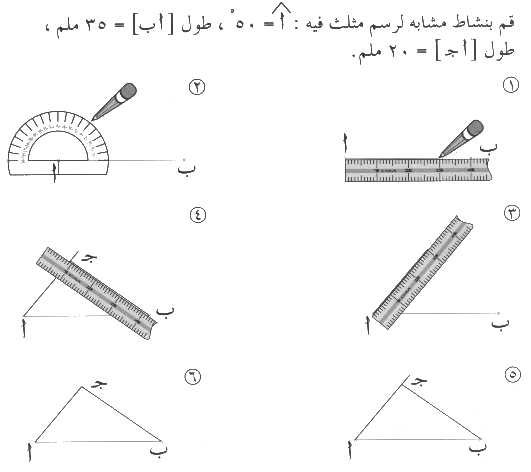 يتوقع من الطالبعرض المادة العلمية للطالب إستراتيجية التدريس الوسائل توجيه الأسئلة على الطلابأن يتلو  الطالب الآيات تلاوة سليمة أن يتعرف الطالب على معاني المفردات الجديدة  أن يبين الطالب تفسير الآيات وفوائدها    قال تعالى : ( وأَنَّ الَّذِينَ لاَ يُؤْمِنُونَ بِالآخِرَةِ أَعْتَدْنَا لَهُمْ عَذَابًا أَلِيمًا {10} وَيَدْعُ الإِنسَانُ بِالشَّرِّ دُعَاءهُ بِالْخَيْرِ وَكَانَ الإِنسَانُ عَجُولاً {11} وَجَعَلْنَا اللَّيْلَ وَالنَّهَارَ آيَتَيْنِ فَمَحَوْنَا آيَةَ اللَّيْلِ وَجَعَلْنَا آيَةَ النَّهَارِ مُبْصِرَةً لِتَبْتَغُواْ فَضْلاً مِّن رَّبِّكُمْ وَلِتَعْلَمُواْ عَدَدَ السِّنِينَ وَالْحِسَابَ وَكُلَّ شَيْءٍ فَصَّلْنَاهُ تَفْصِيلاً {12} وَكُلَّ إِنسَانٍ أَلْزَمْنَاهُ طَآئِرَهُ فِي عُنُقِهِ وَنُخْرِجُ لَهُ يَوْمَ الْقِيَامَةِ كِتَابًا يَلْقَاهُ مَنشُورًا {13} اقْرَأْ كَتَابَكَ كَفَى بِنَفْسِكَ الْيَوْمَ عَلَيْكَ حَسِيبًا {14} مَّنِ اهْتَدَى فَإِنَّمَا يَهْتَدي لِنَفْسِهِ وَمَن ضَلَّ فَإِنَّمَا يَضِلُّ عَلَيْهَا وَلاَ تَزِرُ وَازِرَةٌ وِزْرَ أُخْرَى وَمَا كُنَّا مُعَذِّبِينَ حَتَّى نَبْعَثَ رَسُولاً {15} وَإِذَا أَرَدْنَا أَن نُّهْلِكَ قَرْيَةً أَمَرْنَا مُتْرَفِيهَا فَفَسَقُواْ فِيهَا فَحَقَّ عَلَيْهَا الْقَوْلُ فَدَمَّرْنَاهَا تَدْمِيرًا {16} وَكَمْ أَهْلَكْنَا مِنَ الْقُرُونِ مِن بَعْدِ نُوحٍ وَكَفَى بِرَبِّكَ بِذُنُوبِ عِبَادِهِ خَبِيرَا بَصِيرًا {17} )معاني الكلمات : تفسير الآيات وفوائدها :  ( الآية 9 ، 10 ) :1- يمدح الله  كتابه الكريم بأنه أنزله مشتملا على الهداية الكاملة للناس وأنه يهدي إلى أفضل دين عند الله تعالى  ففيه الكفاية التامة عن كل ما سواه ........... كتاب الطالب ص 81 : 85أسلوب الحوارالاستنتاجالعصف الذهنيخرائط المفاهيمالتفكير الإبداعيهيكلة السمكةالاستقصاءحل المشكلاتالتعليم التعاونيكتاب الطالب (     )كتاب النشاط (     )دليل المعلم (    )بوربوينت (  )رسوم (   )وسائط سمعية (  )اقرأ   الآيات تلاوة سليمة حدد معاني المفردات الجديدة  بين  تفسير الآيات وفوائدها   الواجب المنزليعنوان الدرسعنوان الدرسالمادة المادة اليوم الأحدالاثنينالثلاثاءالثلاثاءالأربعاء الخميس تفسير سورة النحل  من آية  (65-70)تفسير سورة النحل  من آية  (65-70)التفسير 4المجموعة التمهيد للدرساقرأ الآيات قراءة صحيحة مع مراعاة الأحكام التجويدية .اقرأ الآيات قراءة صحيحة مع مراعاة الأحكام التجويدية .التاريخالتمهيد للدرساقرأ الآيات قراءة صحيحة مع مراعاة الأحكام التجويدية .اقرأ الآيات قراءة صحيحة مع مراعاة الأحكام التجويدية .الحصةالأهــداف السلوكيــةالمحتوىأنشطة عرض الدرسأنشطة عرض الدرسالتقـــويــم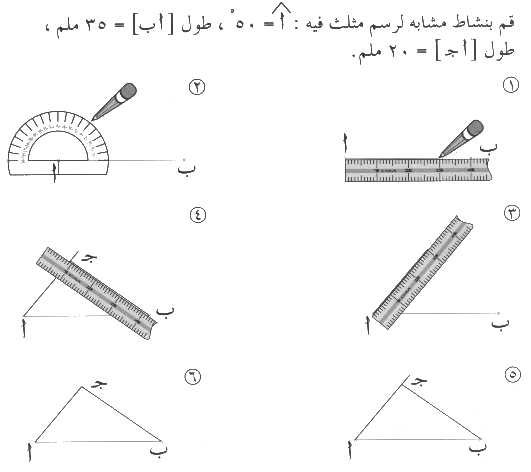 يتوقع من الطالبعرض المادة العلمية للطالب إستراتيجية التدريس الوسائل توجيه الأسئلة على الطلابأن يتلو  الطالب الآيات تلاوة سليمة أن يتعرف الطالب على معاني المفردات الجديدة  أن يبين الطالب تفسير الآيات وفوائدها    قال تعالى : (وَاللّهُ أَنزَلَ مِنَ الْسَّمَاء مَاء فَأَحْيَا بِهِ الأَرْضَ بَعْدَ مَوْتِهَا إِنَّ فِي ذَلِكَ لآيَةً لِّقَوْمٍ يَسْمَعُونَ {65} وَإِنَّ لَكُمْ فِي الأَنْعَامِ لَعِبْرَةً نُّسْقِيكُم مِّمَّا فِي بُطُونِهِ مِن بَيْنِ فَرْثٍ وَدَمٍ لَّبَنًا خَالِصًا سَآئِغًا لِلشَّارِبِينَ {66} وَمِن ثَمَرَاتِ النَّخِيلِ وَالأَعْنَابِ تَتَّخِذُونَ مِنْهُ سَكَرًا وَرِزْقًا حَسَنًا إِنَّ فِي ذَلِكَ لآيَةً لِّقَوْمٍ يَعْقِلُونَ {67} وَأَوْحَى رَبُّكَ إِلَى النَّحْلِ أَنِ اتَّخِذِي مِنَ الْجِبَالِ بُيُوتًا وَمِنَ الشَّجَرِ وَمِمَّا يَعْرِشُونَ {68} ثُمَّ كُلِي مِن كُلِّ الثَّمَرَاتِ فَاسْلُكِي سُبُلَ رَبِّكِ ذُلُلاً يَخْرُجُ مِن بُطُونِهَا شَرَابٌ مُّخْتَلِفٌ أَلْوَانُهُ فِيهِ شِفَاء لِلنَّاسِ إِنَّ فِي ذَلِكَ لآيَةً لِّقَوْمٍ يَتَفَكَّرُونَ {69} وَاللّهُ خَلَقَكُمْ ثُمَّ يَتَوَفَّاكُمْ وَمِنكُم مَّن يُرَدُّ إِلَى أَرْذَلِ الْعُمُرِ لِكَيْ لاَ يَعْلَمَ بَعْدَ عِلْمٍ شَيْئًا إِنَّ اللّهَ عَلِيمٌ قَدِيرٌ {70})معاني الكلمات : تفسير الآيات وفوائدها :  ( الآية 65 : 67 ) :1- يسوق الله تعالى في هذه الآيات الكريمة ثلاثا من نعمه على عبادة التي يعترفون بها وآياته العظيمة الدالة على ربوبيته ........... كتاب الطالب ص 94 : 97أسلوب الحوارالاستنتاجالعصف الذهنيخرائط المفاهيمالتفكير الإبداعيهيكلة السمكةالاستقصاءحل المشكلاتالتعليم التعاونيكتاب الطالب (     )كتاب النشاط (     )دليل المعلم (    )بوربوينت (  )رسوم (   )وسائط سمعية (  )اقرأ   الآيات تلاوة سليمة حدد معاني المفردات الجديدة  بين  تفسير الآيات وفوائدها   الواجب المنزليعنوان الدرسعنوان الدرسالمادة المادة اليوم الأحدالاثنينالثلاثاءالثلاثاءالأربعاء الخميس تفسير سورة النحل  من آية  (120-125)تفسير سورة النحل  من آية  (120-125)التفسير 4المجموعة التمهيد للدرساقرأ الآيات قراءة صحيحة مع مراعاة الأحكام التجويدية .اقرأ الآيات قراءة صحيحة مع مراعاة الأحكام التجويدية .التاريخالتمهيد للدرساقرأ الآيات قراءة صحيحة مع مراعاة الأحكام التجويدية .اقرأ الآيات قراءة صحيحة مع مراعاة الأحكام التجويدية .الحصةالأهــداف السلوكيــةالمحتوىأنشطة عرض الدرسأنشطة عرض الدرسالتقـــويــم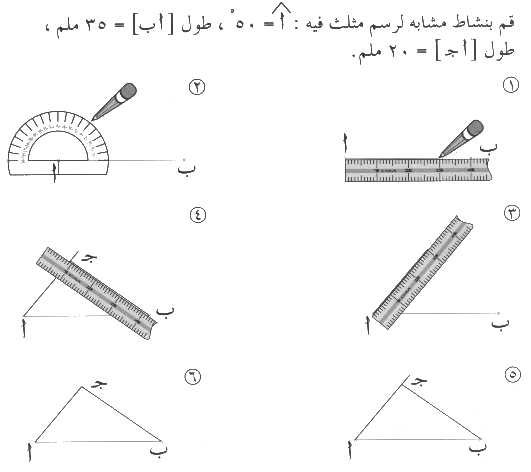 يتوقع من الطالبعرض المادة العلمية للطالب إستراتيجية التدريس الوسائل توجيه الأسئلة على الطلابأن يتلو  الطالب الآيات تلاوة سليمة أن يتعرف الطالب على معاني المفردات الجديدة  أن يبين الطالب تفسير الآيات وفوائدها    قال تعالى : (إِنَّ إِبْرَاهِيمَ كَانَ أُمَّةً قَانِتًا لِلّهِ حَنِيفًا وَلَمْ يَكُ مِنَ الْمُشْرِكِينَ {120} شَاكِرًا لِّأَنْعُمِهِ اجْتَبَاهُ وَهَدَاهُ إِلَى صِرَاطٍ مُّسْتَقِيمٍ {121} وَآتَيْنَاهُ فِي الْدُّنْيَا حَسَنَةً وَإِنَّهُ فِي الآخِرَةِ لَمِنَ الصَّالِحِينَ {122} ثُمَّ أَوْحَيْنَا إِلَيْكَ أَنِ اتَّبِعْ مِلَّةَ إِبْرَاهِيمَ حَنِيفًا وَمَا كَانَ مِنَ الْمُشْرِكِينَ {123} إِنَّمَا جُعِلَ السَّبْتُ عَلَى الَّذِينَ اخْتَلَفُواْ فِيهِ وَإِنَّ رَبَّكَ لَيَحْكُمُ بَيْنَهُمْ يَوْمَ الْقِيَامَةِ فِيمَا كَانُواْ فِيهِ يَخْتَلِفُونَ {124} ادْعُ إِلِى سَبِيلِ رَبِّكَ بِالْحِكْمَةِ وَالْمَوْعِظَةِ الْحَسَنَةِ وَجَادِلْهُم بِالَّتِي هِيَ أَحْسَنُ إِنَّ رَبَّكَ هُوَ أَعْلَمُ بِمَن ضَلَّ عَن سَبِيلِهِ وَهُوَ أَعْلَمُ بِالْمُهْتَدِينَ {125})معاني الكلمات : تفسير الآيات وفوائدها :  ( الآية 120 ، 121 ) :1- إبراهيم عليه السلام إمام الحنفاء وأبو الأنبياء عليهم السلام فجميع الأنبياء بعده من ذريته عليه السلام وقد أثنى الله عليه في القرآن الكريم كثيرا ........... كتاب الطالب ص 102 : 105أسلوب الحوارالاستنتاجالعصف الذهنيخرائط المفاهيمالتفكير الإبداعيهيكلة السمكةالاستقصاءحل المشكلاتالتعليم التعاونيكتاب الطالب (     )كتاب النشاط (     )دليل المعلم (    )بوربوينت (  )رسوم (   )وسائط سمعية (  )اقرأ   الآيات تلاوة سليمة حدد معاني المفردات الجديدة  بين  تفسير الآيات وفوائدها   الواجب المنزليعنوان الدرسعنوان الدرسالمادة المادة اليوم الأحدالاثنينالثلاثاءالثلاثاءالأربعاء الخميس تفسير سورة الحجر  من آية  (85-99)تفسير سورة الحجر  من آية  (85-99)التفسير 4المجموعة التمهيد للدرساقرأ الآيات قراءة صحيحة مع مراعاة الأحكام التجويدية .اقرأ الآيات قراءة صحيحة مع مراعاة الأحكام التجويدية .التاريخالتمهيد للدرساقرأ الآيات قراءة صحيحة مع مراعاة الأحكام التجويدية .اقرأ الآيات قراءة صحيحة مع مراعاة الأحكام التجويدية .الحصةالأهــداف السلوكيــةالمحتوىأنشطة عرض الدرسأنشطة عرض الدرسالتقـــويــم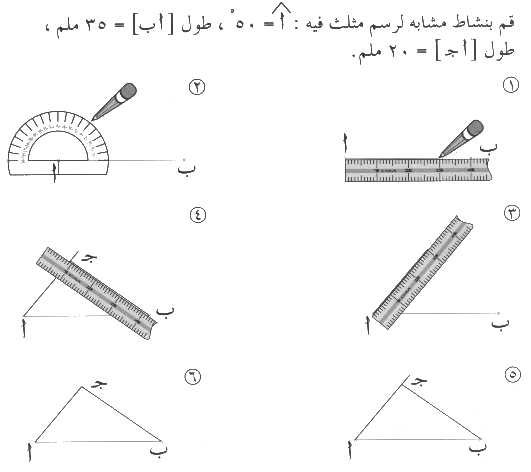 يتوقع من الطالبعرض المادة العلمية للطالب إستراتيجية التدريس الوسائل توجيه الأسئلة على الطلابأن يتلو  الطالب الآيات تلاوة سليمة أن يتعرف الطالب على معاني المفردات الجديدة  أن يبين الطالب تفسير الآيات وفوائدها    قال تعالى : (وَمَا خَلَقْنَا السَّمَاوَاتِ وَالأَرْضَ وَمَا بَيْنَهُمَا إِلاَّ بِالْحَقِّ وَإِنَّ السَّاعَةَ لآتِيَةٌ فَاصْفَحِ الصَّفْحَ الْجَمِيلَ {85} إِنَّ رَبَّكَ هُوَ الْخَلاَّقُ الْعَلِيمُ {86} وَلَقَدْ آتَيْنَاكَ سَبْعًا مِّنَ الْمَثَانِي وَالْقُرْآنَ الْعَظِيمَ {87} لاَ تَمُدَّنَّ عَيْنَيْكَ إِلَى مَا مَتَّعْنَا بِهِ أَزْوَاجًا مِّنْهُمْ وَلاَ تَحْزَنْ عَلَيْهِمْ وَاخْفِضْ جَنَاحَكَ لِلْمُؤْمِنِينَ {88} وَقُلْ إِنِّي أَنَا النَّذِيرُ الْمُبِينُ {89} كَمَا أَنزَلْنَا عَلَى المُقْتَسِمِينَ {90} الَّذِينَ جَعَلُوا الْقُرْآنَ عِضِينَ {91} فَوَرَبِّكَ لَنَسْأَلَنَّهُمْ أَجْمَعِيْنَ {92} عَمَّا كَانُوا يَعْمَلُونَ {93} فَاصْدَعْ بِمَا تُؤْمَرُ وَأَعْرِضْ عَنِ الْمُشْرِكِينَ {94} إِنَّا كَفَيْنَاكَ الْمُسْتَهْزِئِينَ {95} الَّذِينَ يَجْعَلُونَ مَعَ اللّهِ إِلـهًا آخَرَ فَسَوْفَ يَعْمَلُونَ {96} وَلَقَدْ نَعْلَمُ أَنَّكَ يَضِيقُ صَدْرُكَ بِمَا يَقُولُونَ {97} فَسَبِّحْ بِحَمْدِ رَبِّكَ وَكُن مِّنَ السَّاجِدِينَ {98} وَاعْبُدْ رَبَّكَ حَتَّى يَأْتِيَكَ الْيَقِينُ {99})معاني الكلمات : تفسير الآيات وفوائدها :  ( الآية 85 ، 86 ) :1- يبين الله تعالى أنه لم ........... كتاب الطالب ص 116 : 119أسلوب الحوارالاستنتاجالعصف الذهنيخرائط المفاهيمالتفكير الإبداعيهيكلة السمكةالاستقصاءحل المشكلاتالتعليم التعاونيكتاب الطالب (     )كتاب النشاط (     )دليل المعلم (    )بوربوينت (  )رسوم (   )وسائط سمعية (  )اقرأ   الآيات تلاوة سليمة حدد معاني المفردات الجديدة  بين  تفسير الآيات وفوائدها   الواجب المنزليعنوان الدرسعنوان الدرسالمادة المادة اليوم الأحدالاثنينالثلاثاءالثلاثاءالأربعاء الخميس تفسير سورة إبراهيم  من آية  (42-46)تفسير سورة إبراهيم  من آية  (42-46)التفسير 4المجموعة التمهيد للدرساقرأ الآيات قراءة صحيحة مع مراعاة الأحكام التجويدية .اقرأ الآيات قراءة صحيحة مع مراعاة الأحكام التجويدية .التاريخالتمهيد للدرساقرأ الآيات قراءة صحيحة مع مراعاة الأحكام التجويدية .اقرأ الآيات قراءة صحيحة مع مراعاة الأحكام التجويدية .الحصةالأهــداف السلوكيــةالمحتوىأنشطة عرض الدرسأنشطة عرض الدرسالتقـــويــم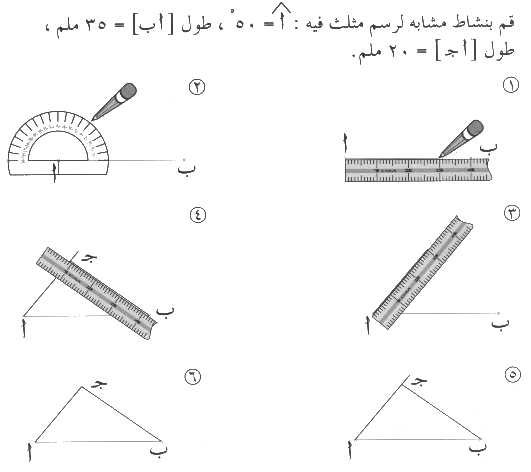 يتوقع من الطالبعرض المادة العلمية للطالب إستراتيجية التدريس الوسائل توجيه الأسئلة على الطلابأن يتلو  الطالب الآيات تلاوة سليمة أن يتعرف الطالب على معاني المفردات الجديدة  أن يبين الطالب تفسير الآيات وفوائدها    قال تعالى : (وَلاَ تَحْسَبَنَّ اللّهَ غَافِلاً عَمَّا يَعْمَلُ الظَّالِمُونَ إِنَّمَا يُؤَخِّرُهُمْ لِيَوْمٍ تَشْخَصُ فِيهِ الأَبْصَارُ {42} مُهْطِعِينَ مُقْنِعِي رُءُوسِهِمْ لاَ يَرْتَدُّ إِلَيْهِمْ طَرْفُهُمْ وَأَفْئِدَتُهُمْ هَوَاء {43} وَأَنذِرِ النَّاسَ يَوْمَ يَأْتِيهِمُ الْعَذَابُ فَيَقُولُ الَّذِينَ ظَلَمُواْ رَبَّنَا أَخِّرْنَا إِلَى أَجَلٍ قَرِيبٍ نُّجِبْ دَعْوَتَكَ وَنَتَّبِعِ الرُّسُلَ أَوَلَمْ تَكُونُواْ أَقْسَمْتُم مِّن قَبْلُ مَا لَكُم مِّن زَوَالٍ {44} وَسَكَنتُمْ فِي مَسَـاكِنِ الَّذِينَ ظَلَمُواْ أَنفُسَهُمْ وَيبين لَكُمْ كَيْفَ فَعَلْنَا بِهِمْ وَضَرَبْنَا لَكُمُ الأَمْثَالَ {45} وَقَدْ مَكَرُواْ مَكْرَهُمْ وَعِندَ اللّهِ مَكْرُهُمْ وَإِن كَانَ مَكْرُهُمْ لِتَزُولَ مِنْهُ الْجِبَالُ {46})معاني الكلمات : تفسير الآيات وفوائدها :  ( الآية 42 ، 43 ) :1- يستفتح الله تعالى هذه الآيات الكريمات بالتهديد الشديد والوعيد الأكيد للظالمين وأنه ليس غافلا عن أفعالهم القبيحة ولكنه جل وعلا يؤخر جزاءهم ........... كتاب الطالب ص 129 : 131أسلوب الحوارالاستنتاجالعصف الذهنيخرائط المفاهيمالتفكير الإبداعيهيكلة السمكةالاستقصاءحل المشكلاتالتعليم التعاونيكتاب الطالب (     )كتاب النشاط (     )دليل المعلم (    )بوربوينت (  )رسوم (   )وسائط سمعية (  )اقرأ   الآيات تلاوة سليمة حدد معاني المفردات الجديدة  بين  تفسير الآيات وفوائدها   الواجب المنزليعنوان الدرسعنوان الدرسالمادة المادة اليوم الأحدالاثنينالثلاثاءالثلاثاءالأربعاء الخميس تفسير سورة الرعد  من آية  (8-13)تفسير سورة الرعد  من آية  (8-13)التفسير 4المجموعة التمهيد للدرساقرأ الآيات قراءة صحيحة مع مراعاة الأحكام التجويدية .اقرأ الآيات قراءة صحيحة مع مراعاة الأحكام التجويدية .التاريخالتمهيد للدرساقرأ الآيات قراءة صحيحة مع مراعاة الأحكام التجويدية .اقرأ الآيات قراءة صحيحة مع مراعاة الأحكام التجويدية .الحصةالأهــداف السلوكيــةالمحتوىأنشطة عرض الدرسأنشطة عرض الدرسالتقـــويــم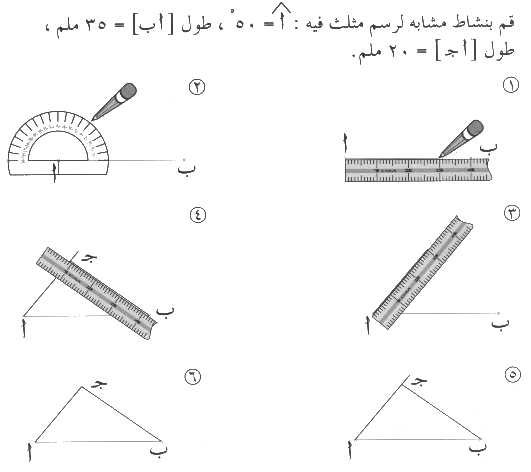 يتوقع من الطالبعرض المادة العلمية للطالب إستراتيجية التدريس الوسائل توجيه الأسئلة على الطلابأن يتلو  الطالب الآيات تلاوة سليمة أن يتعرف الطالب على معاني المفردات الجديدة  أن يبين الطالب تفسير الآيات وفوائدها    قال تعالى : (اللّهُ يَعْلَمُ مَا تَحْمِلُ كُلُّ أُنثَى وَمَا تَغِيضُ الأَرْحَامُ وَمَا تَزْدَادُ وَكُلُّ شَيْءٍ عِندَهُ بِمِقْدَارٍ {8} عَالِمُ الْغَيْبِ وَالشَّهَادَةِ الْكَبِيرُ الْمُتَعَالِ {9} سَوَاء مِّنكُم مَّنْ أَسَرَّ الْقَوْلَ وَمَن جَهَرَ بِهِ وَمَنْ هُوَ مُسْتَخْفٍ بِاللَّيْلِ وَسَارِبٌ بِالنَّهَارِ {10} لَهُ مُعَقِّبَاتٌ مِّن بَيْنِ يَدَيْهِ وَمِنْ خَلْفِهِ يَحْفَظُونَهُ مِنْ أَمْرِ اللّهِ إِنَّ اللّهَ لاَ يُغَيِّرُ مَا بِقَوْمٍ حَتَّى يُغَيِّرُواْ مَا بِأَنْفُسِهِمْ وَإِذَا أَرَادَ اللّهُ بِقَوْمٍ سُوءًا فَلاَ مَرَدَّ لَهُ وَمَا لَهُم مِّن دُونِهِ مِن وَالٍ {11} هُوَ الَّذِي يُرِيكُمُ الْبَرْقَ خَوْفًا وَطَمَعًا وَيُنْشِئُ السَّحَابَ الثِّقَالَ {12} وَيُسَبِّحُ الرَّعْدُ بِحَمْدِهِ وَالْمَلاَئِكَةُ مِنْ خِيفَتِهِ وَيُرْسِلُ الصَّوَاعِقَ فَيُصِيبُ بِهَا مَن يَشَاء وَهُمْ يُجَادِلُونَ فِي اللّهِ وَهُوَ شَدِيدُ الْمِحَالِ {13})معاني الكلمات : تفسير الآيات وفوائدها :  ( الآية 8 : 10 ) :1- يخبر الله تعالى بعموم علمه وسعة اطلاعه وإحاطته بكل شيء ومن ذلك علمه بما يلي : ........... كتاب الطالب ص 140 : 143أسلوب الحوارالاستنتاجالعصف الذهنيخرائط المفاهيمالتفكير الإبداعيهيكلة السمكةالاستقصاءحل المشكلاتالتعليم التعاونيكتاب الطالب (     )كتاب النشاط (     )دليل المعلم (    )بوربوينت (  )رسوم (   )وسائط سمعية (  )اقرأ   الآيات تلاوة سليمة حدد معاني المفردات الجديدة  بين  تفسير الآيات وفوائدها   الواجب المنزليعنوان الدرسعنوان الدرسالمادة المادة اليوم الأحدالاثنينالثلاثاءالثلاثاءالأربعاء الخميس تفسير سورة يوسف  من آية  (22-29)تفسير سورة يوسف  من آية  (22-29)التفسير 4المجموعة التمهيد للدرساقرأ الآيات قراءة صحيحة مع مراعاة الأحكام التجويدية .اقرأ الآيات قراءة صحيحة مع مراعاة الأحكام التجويدية .التاريخالتمهيد للدرساقرأ الآيات قراءة صحيحة مع مراعاة الأحكام التجويدية .اقرأ الآيات قراءة صحيحة مع مراعاة الأحكام التجويدية .الحصةالأهــداف السلوكيــةالمحتوىأنشطة عرض الدرسأنشطة عرض الدرسالتقـــويــم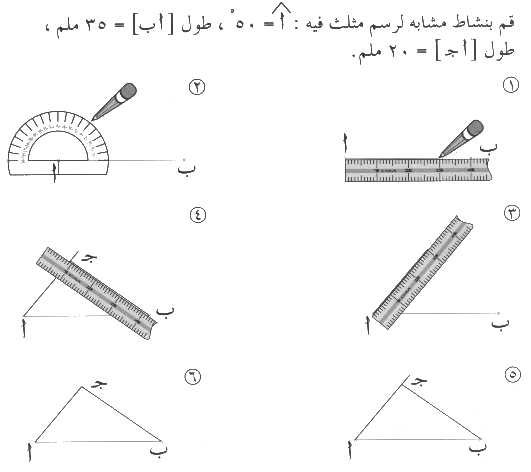 يتوقع من الطالبعرض المادة العلمية للطالب إستراتيجية التدريس الوسائل توجيه الأسئلة على الطلابأن يتلو  الطالب الآيات تلاوة سليمة أن يتعرف الطالب على معاني المفردات الجديدة  أن يبين الطالب تفسير الآيات وفوائدها    قال تعالى : (وَلَمَّا بَلَغَ أَشُدَّهُ آتَيْنَاهُ حُكْمًا وَعِلْمًا وَكَذَلِكَ نَجْزِي الْمُحْسِنِينَ {22} وَرَاوَدَتْهُ الَّتِي هُوَ فِي بَيْتِهَا عَن نَّفْسِهِ وَغَلَّقَتِ الأَبْوَابَ وَقَالَتْ هَيْتَ لَكَ قَالَ مَعَاذَ اللّهِ إِنَّهُ رَبِّي أَحْسَنَ مَثْوَايَ إِنَّهُ لاَ يُفْلِحُ الظَّالِمُونَ {23} وَلَقَدْ هَمَّتْ بِهِ وَهَمَّ بِهَا لَوْلا أَن رَّأَى بُرْهَانَ رَبِّهِ كَذَلِكَ لِنَصْرِفَ عَنْهُ السُّوءَ وَالْفَحْشَاء إِنَّهُ مِنْ عِبَادِنَا الْمُخْلَصِينَ {24} وَاسُتَبَقَا الْبَابَ وَقَدَّتْ قَمِيصَهُ مِن دُبُرٍ وَأَلْفَيَا سَيِّدَهَا لَدَى الْبَابِ قَالَتْ مَا جَزَاء مَنْ أَرَادَ بِأَهْلِكَ سُوَءًا إِلاَّ أَن يُسْجَنَ أَوْ عَذَابٌ أَلِيمٌ {25} قَالَ هِيَ رَاوَدَتْنِي عَن نَّفْسِي وَشَهِدَ شَاهِدٌ مِّنْ أَهْلِهَا إِن كَانَ قَمِيصُهُ قُدَّ مِن قُبُلٍ فَصَدَقَتْ وَهُوَ مِنَ الكَاذِبِينَ {26} وَإِنْ كَانَ قَمِيصُهُ قُدَّ مِن دُبُرٍ فَكَذَبَتْ وَهُوَ مِن الصَّادِقِينَ {27} فَلَمَّا رَأَى قَمِيصَهُ قُدَّ مِن دُبُرٍ قَالَ إِنَّهُ مِن كَيْدِكُنَّ إِنَّ كَيْدَكُنَّ عَظِيمٌ {28} يُوسُفُ أَعْرِضْ عَنْ هَـذَا وَاسْتَغْفِرِي لِذَنبِكِ إِنَّكِ كُنتِ مِنَ الْخَاطِئِينَ {29})معاني الكلمات : تفسير الآيات وفوائدها :  ( الآية 22 ) :1- يخبر الله تعالى عن نبيه يوسف حال كونه في أرض مصر أنه لما بلغ مبلغ الرجال ........... كتاب الطالب ص 152 : 155أسلوب الحوارالاستنتاجالعصف الذهنيخرائط المفاهيمالتفكير الإبداعيهيكلة السمكةالاستقصاءحل المشكلاتالتعليم التعاونيكتاب الطالب (     )كتاب النشاط (     )دليل المعلم (    )بوربوينت (  )رسوم (   )وسائط سمعية (  )اقرأ   الآيات تلاوة سليمة حدد معاني المفردات الجديدة  بين  تفسير الآيات وفوائدها   الواجب المنزليعنوان الدرسعنوان الدرسالمادة المادة اليوم الأحدالاثنينالثلاثاءالثلاثاءالأربعاء الخميس تفسير سورة هود  من آية  (110-117)تفسير سورة هود  من آية  (110-117)التفسير 4المجموعة التمهيد للدرساقرأ الآيات قراءة صحيحة مع مراعاة الأحكام التجويدية .اقرأ الآيات قراءة صحيحة مع مراعاة الأحكام التجويدية .التاريخالتمهيد للدرساقرأ الآيات قراءة صحيحة مع مراعاة الأحكام التجويدية .اقرأ الآيات قراءة صحيحة مع مراعاة الأحكام التجويدية .الحصةالأهــداف السلوكيــةالمحتوىأنشطة عرض الدرسأنشطة عرض الدرسالتقـــويــم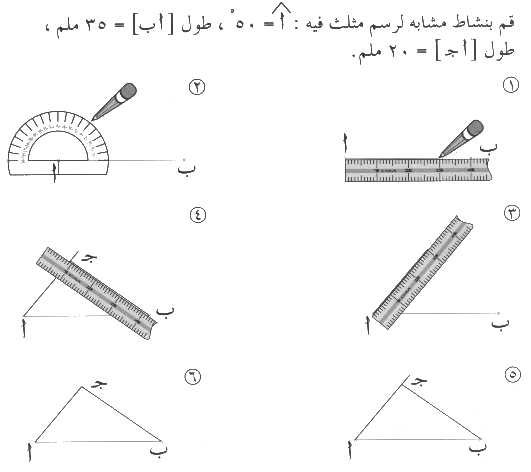 يتوقع من الطالبعرض المادة العلمية للطالب إستراتيجية التدريس الوسائل توجيه الأسئلة على الطلابأن يتلو  الطالب الآيات تلاوة سليمة أن يتعرف الطالب على معاني المفردات الجديدة  أن يبين الطالب تفسير الآيات وفوائدها    قال تعالى : (وَلَقَدْ آتَيْنَا مُوسَى الْكِتَابَ فَاخْتُلِفَ فِيهِ وَلَوْلاَ كَلِمَةٌ سَبَقَتْ مِن رَّبِّكَ لَقُضِيَ بَيْنَهُمْ وَإِنَّهُمْ لَفِي شَكٍّ مِّنْهُ مُرِيبٍ {110} وَإِنَّ كُـلاًّ لَّمَّا لَيُوَفِّيَنَّهُمْ رَبُّكَ أَعْمَالَهُمْ إِنَّهُ بِمَا يَعْمَلُونَ خَبِيرٌ {111} فَاسْتَقِمْ كَمَا أُمِرْتَ وَمَن تَابَ مَعَكَ وَلاَ تَطْغَوْاْ إِنَّهُ بِمَا تَعْمَلُونَ بَصِيرٌ {112} وَلاَ تَرْكَنُواْ إِلَى الَّذِينَ ظَلَمُواْ فَتَمَسَّكُمُ النَّارُ وَمَا لَكُم مِّن دُونِ اللّهِ مِنْ أَوْلِيَاء ثُمَّ لاَ تُنصَرُونَ {113} وَأَقِمِ الصَّلاَةَ طَرَفَيِ النَّهَارِ وَزُلَفًا مِّنَ اللَّيْلِ إِنَّ الْحَسَنَاتِ يُذْهِبْنَ السَّـيِّئَاتِ ذَلِكَ ذِكْرَى لِلذَّاكِرِينَ {114} وَاصْبِرْ فَإِنَّ اللّهَ لاَ يُضِيعُ أَجْرَ الْمُحْسِنِينَ {115} فَلَوْلاَ كَانَ مِنَ الْقُرُونِ مِن قَبْلِكُمْ أُوْلُواْ بَقِيَّةٍ يَنْهَوْنَ عَنِ الْفَسَادِ فِي الأَرْضِ إِلاَّ قَلِيلاً مِّمَّنْ أَنجَيْنَا مِنْهُمْ وَاتَّبَعَ الَّذِينَ ظَلَمُواْ مَا أُتْرِفُواْ فِيهِ وَكَانُواْ مُجْرِمِينَ {116} وَمَا كَانَ رَبُّكَ لِيُهْلِكَ الْقُرَى بِظُلْمٍ وَأَهْلُهَا مُصْلِحُونَ {117})معاني الكلمات : تفسير الآيات وفوائدها :  ( الآية 110 ، 111 ) :1- يخبر الله تعالى أنه أنزل على موسى الكتاب الذي هو التوراة وهذا يوجب على من آمن به ........... كتاب الطالب ص 163 : 166أسلوب الحوارالاستنتاجالعصف الذهنيخرائط المفاهيمالتفكير الإبداعيهيكلة السمكةالاستقصاءحل المشكلاتالتعليم التعاونيكتاب الطالب (     )كتاب النشاط (     )دليل المعلم (    )بوربوينت (  )رسوم (   )وسائط سمعية (  )اقرأ   الآيات تلاوة سليمة حدد معاني المفردات الجديدة  بين  تفسير الآيات وفوائدها   الواجب المنزليعنوان الدرسعنوان الدرسالمادة المادة اليوم الأحدالاثنينالثلاثاءالثلاثاءالأربعاء الخميس تفسير سورة يونس  من آية  (57-61)تفسير سورة يونس  من آية  (57-61)التفسير 4المجموعة التمهيد للدرساقرأ الآيات قراءة صحيحة مع مراعاة الأحكام التجويدية .اقرأ الآيات قراءة صحيحة مع مراعاة الأحكام التجويدية .التاريخالتمهيد للدرساقرأ الآيات قراءة صحيحة مع مراعاة الأحكام التجويدية .اقرأ الآيات قراءة صحيحة مع مراعاة الأحكام التجويدية .الحصةالأهــداف السلوكيــةالمحتوىأنشطة عرض الدرسأنشطة عرض الدرسالتقـــويــم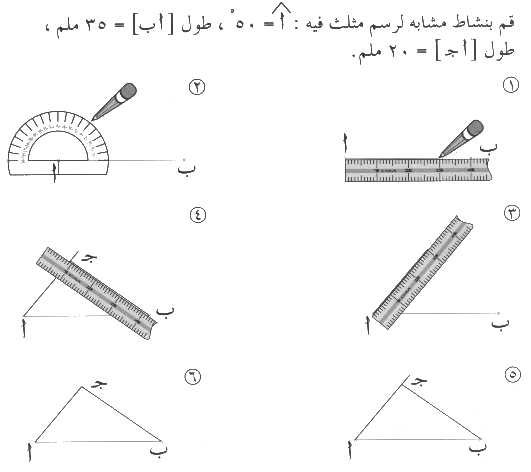 يتوقع من الطالبعرض المادة العلمية للطالب إستراتيجية التدريس الوسائل توجيه الأسئلة على الطلابأن يتلو  الطالب الآيات تلاوة سليمة أن يتعرف الطالب على معاني المفردات الجديدة  أن يبين الطالب تفسير الآيات وفوائدها    قال تعالى : (يَا أَيُّهَا النَّاسُ قَدْ جَاءتْكُم مَّوْعِظَةٌ مِّن رَّبِّكُمْ وَشِفَاء لِّمَا فِي الصُّدُورِ وَهُدًى وَرَحْمَةٌ لِّلْمُؤْمِنِينَ {57} قُلْ بِفَضْلِ اللّهِ وَبِرَحْمَتِهِ فَبِذَلِكَ فَلْيَفْرَحُواْ هُوَ خَيْرٌ مِّمَّا يَجْمَعُونَ {58} قُلْ أَرَأَيْتُم مَّا أَنزَلَ اللّهُ لَكُم مِّن رِّزْقٍ فَجَعَلْتُم مِّنْهُ حَرَامًا وَحَلاَلاً قُلْ آللّهُ أَذِنَ لَكُمْ أَمْ عَلَى اللّهِ تَفْتَرُونَ {59} وَمَا ظَنُّ الَّذِينَ يَفْتَرُونَ عَلَى اللّهِ الْكَذِبَ يَوْمَ الْقِيَامَةِ إِنَّ اللّهَ لَذُو فَضْلٍ عَلَى النَّاسِ وَلَـكِنَّ أَكْثَرَهُمْ لاَ يَشْكُرُونَ {60} وَمَا تَكُونُ فِي شَأْنٍ وَمَا يتلو مِنْهُ مِن قُرْآنٍ وَلاَ تَعْمَلُونَ مِنْ عَمَلٍ إِلاَّ كُنَّا عَلَيْكُمْ شُهُودًا إِذْ تُفِيضُونَ فِيهِ وَمَا يَعْزُبُ عَن رَّبِّكَ مِن مِّثْقَالِ ذَرَّةٍ فِي الأَرْضِ وَلاَ فِي السَّمَاء وَلاَ أَصْغَرَ مِن ذَلِكَ وَلا أَكْبَرَ إِلاَّ فِي كِتَابٍ مُّبِينٍ {61})معاني الكلمات : تفسير الآيات وفوائدها :  ( الآية 57 ، 58 ) :1- يستفتح الله تعالى هذه الآيات الكريمة بالثناء على كتابه الكريم ودعوة الناس جميعا ........... كتاب الطالب ص 176 : 179أسلوب الحوارالاستنتاجالعصف الذهنيخرائط المفاهيمالتفكير الإبداعيهيكلة السمكةالاستقصاءحل المشكلاتالتعليم التعاونيكتاب الطالب (     )كتاب النشاط (     )دليل المعلم (    )بوربوينت (  )رسوم (   )وسائط سمعية (  )اقرأ   الآيات تلاوة سليمة حدد معاني المفردات الجديدة  بين  تفسير الآيات وفوائدها   الواجب المنزليعنوان الدرسعنوان الدرسالمادة المادة اليوم الأحدالاثنينالثلاثاءالثلاثاءالأربعاء الخميس تفسير سورة التوبة  من آية  (23-26)تفسير سورة التوبة  من آية  (23-26)التفسير 4المجموعة التمهيد للدرساقرأ الآيات قراءة صحيحة مع مراعاة الأحكام التجويدية .اقرأ الآيات قراءة صحيحة مع مراعاة الأحكام التجويدية .التاريخالتمهيد للدرساقرأ الآيات قراءة صحيحة مع مراعاة الأحكام التجويدية .اقرأ الآيات قراءة صحيحة مع مراعاة الأحكام التجويدية .الحصةالأهــداف السلوكيــةالمحتوىأنشطة عرض الدرسأنشطة عرض الدرسالتقـــويــم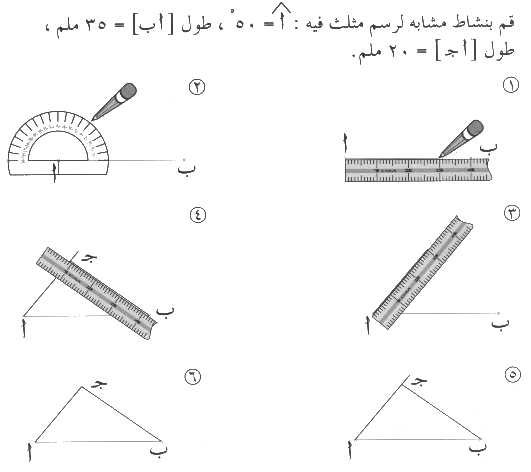 يتوقع من الطالبعرض المادة العلمية للطالب إستراتيجية التدريس الوسائل توجيه الأسئلة على الطلابأن يتلو  الطالب الآيات تلاوة سليمة أن يتعرف الطالب على معاني المفردات الجديدة  أن يبين الطالب تفسير الآيات وفوائدها    قال تعالى : (يَا أَيُّهَا الَّذِينَ آمَنُواْ لاَ تَتَّخِذُواْ آبَاءكُمْ وَإِخْوَانَكُمْ أَوْلِيَاء إَنِ اسْتَحَبُّواْ الْكُفْرَ عَلَى الإِيمَانِ وَمَن يَتَوَلَّهُم مِّنكُمْ فَأُوْلَـئِكَ هُمُ الظَّالِمُونَ {23} قُلْ إِن كَانَ آبَاؤُكُمْ وَأَبْنَآؤُكُمْ وَإِخْوَانُكُمْ وَأَزْوَاجُكُمْ وَعَشِيرَتُكُمْ وَأَمْوَالٌ اقْتَرَفْتُمُوهَا وَتِجَارَةٌ تَخْشَوْنَ كَسَادَهَا وَمَسَاكِنُ تَرْضَوْنَهَا أَحَبَّ إِلَيْكُم مِّنَ اللّهِ وَرَسُولِهِ وَجِهَادٍ فِي سَبِيلِهِ فَتَرَبَّصُواْ حَتَّى يَأْتِيَ اللّهُ بِأَمْرِهِ وَاللّهُ لاَ  يَهْدِي الْقَوْمَ الْفَاسِقِينَ {24} لَقَدْ نَصَرَكُمُ اللّهُ فِي مَوَاطِنَ كَثِيرَةٍ وَيَوْمَ حُنَيْنٍ إِذْ أَعْجَبَتْكُمْ كَثْرَتُكُمْ فَلَمْ تُغْنِ عَنكُمْ شَيْئًا وَضَاقَتْ عَلَيْكُمُ الأَرْضُ بِمَا رَحُبَتْ ثُمَّ وَلَّيْتُم مُّدْبِرِينَ {25} ثُمَّ أَنَزلَ اللّهُ سَكِينَتَهُ عَلَى رَسُولِهِ وَعَلَى الْمُؤْمِنِينَ وَأَنزَلَ جُنُودًا لَّمْ تَرَوْهَا وَعذَّبَ الَّذِينَ كَفَرُواْ وَذَلِكَ جَزَاء الْكَافِرِينَ {26})معاني الكلمات : تفسير الآيات وفوائدها :  ( الآية 23 ) :1- يستفتح الله تعالى هذه الآيات الكريمة بنداء المؤمنين الصادقين بأحسن نداء وأحبه إلى ........... كتاب الطالب ص 188 : 191أسلوب الحوارالاستنتاجالعصف الذهنيخرائط المفاهيمالتفكير الإبداعيهيكلة السمكةالاستقصاءحل المشكلاتالتعليم التعاونيكتاب الطالب (     )كتاب النشاط (     )دليل المعلم (    )بوربوينت (  )رسوم (   )وسائط سمعية (  )اقرأ   الآيات تلاوة سليمة حدد معاني المفردات الجديدة  بين  تفسير الآيات وفوائدها   الواجب المنزليعنوان الدرسعنوان الدرسالمادة المادة اليوم الأحدالاثنينالثلاثاءالثلاثاءالأربعاء الخميس تفسير سورة التوبة  من آية  (34-36)تفسير سورة التوبة  من آية  (34-36)التفسير 4المجموعة التمهيد للدرساقرأ الآيات قراءة صحيحة مع مراعاة الأحكام التجويدية .اقرأ الآيات قراءة صحيحة مع مراعاة الأحكام التجويدية .التاريخالتمهيد للدرساقرأ الآيات قراءة صحيحة مع مراعاة الأحكام التجويدية .اقرأ الآيات قراءة صحيحة مع مراعاة الأحكام التجويدية .الحصةالأهــداف السلوكيــةالمحتوىأنشطة عرض الدرسأنشطة عرض الدرسالتقـــويــم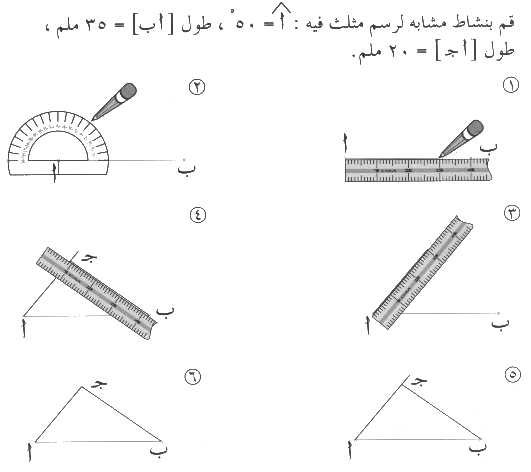 يتوقع من الطالبعرض المادة العلمية للطالب إستراتيجية التدريس الوسائل توجيه الأسئلة على الطلابأن يتلو  الطالب الآيات تلاوة سليمة أن يتعرف الطالب على معاني المفردات الجديدة  أن يبين الطالب تفسير الآيات وفوائدها    قال تعالى : (يَا أَيُّهَا الَّذِينَ آمَنُواْ إِنَّ كَثِيرًا مِّنَ الأَحْبَارِ وَالرُّهْبَانِ لَيَأْكُلُونَ أَمْوَالَ النَّاسِ بِالْبَاطِلِ وَيَصُدُّونَ عَن سَبِيلِ اللّهِ وَالَّذِينَ يَكْنِزُونَ الذَّهَبَ وَالْفِضَّةَ وَلاَ يُنفِقُونَهَا فِي سَبِيلِ اللّهِ فَبَشِّرْهُم بِعَذَابٍ أَلِيمٍ {34} يَوْمَ يُحْمَى عَلَيْهَا فِي نَارِ جَهَنَّمَ فَتُكْوَى بِهَا جِبَاهُهُمْ وَجُنوبُهُمْ وَظُهُورُهُمْ هَـذَا مَا كَنَزْتُمْ لأَنفُسِكُمْ فَذُوقُواْ مَا كُنتُمْ تَكْنِزُونَ {35} إِنَّ عِدَّةَ الشُّهُورِ عِندَ اللّهِ اثْنَا عَشَرَ شَهْرًا فِي كِتَابِ اللّهِ يَوْمَ خَلَقَ السَّمَاوَات وَالأَرْضَ مِنْهَا أَرْبَعَةٌ حُرُمٌ ذَلِكَ الدِّينُ الْقَيِّمُ فَلاَ تَظْلِمُواْ فِيهِنَّ أَنفُسَكُمْ وَقَاتِلُواْ الْمُشْرِكِينَ كَآفَّةً كَمَا يُقَاتِلُونَكُمْ كَآفَّةً وَاعْلَمُواْ أَنَّ اللّهَ مَعَ الْمُتَّقِينَ)معاني الكلمات : تفسير الآيات وفوائدها :  ( الآية 34 ) :1- يذكر الله صفتين قبيحتين لكثير من علماء اليهود وعباد النصارى هما : ........... كتاب الطالب ص 195 : 199أسلوب الحوارالاستنتاجالعصف الذهنيخرائط المفاهيمالتفكير الإبداعيهيكلة السمكةالاستقصاءحل المشكلاتالتعليم التعاونيكتاب الطالب (     )كتاب النشاط (     )دليل المعلم (    )بوربوينت (  )رسوم (   )وسائط سمعية (  )اقرأ   الآيات تلاوة سليمة حدد معاني المفردات الجديدة  بين  تفسير الآيات وفوائدها   الواجب المنزليعنوان الدرسعنوان الدرسالمادة المادة اليوم الأحدالاثنينالثلاثاءالثلاثاءالأربعاء الخميس تفسير سورة الأنفال  من آية  (24-29)تفسير سورة الأنفال  من آية  (24-29)التفسير 4المجموعة التمهيد للدرساقرأ الآيات قراءة صحيحة مع مراعاة الأحكام التجويدية .اقرأ الآيات قراءة صحيحة مع مراعاة الأحكام التجويدية .التاريخالتمهيد للدرساقرأ الآيات قراءة صحيحة مع مراعاة الأحكام التجويدية .اقرأ الآيات قراءة صحيحة مع مراعاة الأحكام التجويدية .الحصةالأهــداف السلوكيــةالمحتوىأنشطة عرض الدرسأنشطة عرض الدرسالتقـــويــم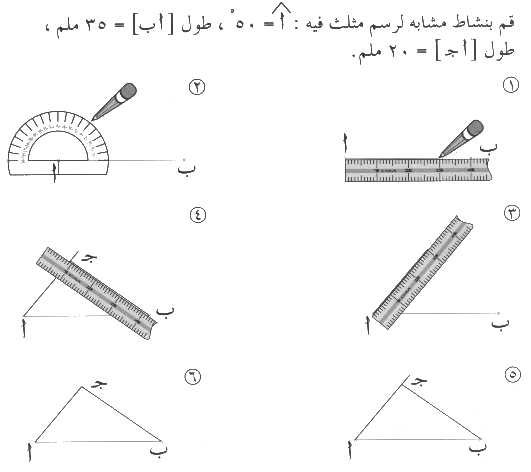 يتوقع من الطالبعرض المادة العلمية للطالب إستراتيجية التدريس الوسائل توجيه الأسئلة على الطلابأن يتلو  الطالب الآيات تلاوة سليمة أن يتعرف الطالب على معاني المفردات الجديدة  أن يبين الطالب تفسير الآيات وفوائدها    قال تعالى : (يَا أَيُّهَا الَّذِينَ آمَنُواْ اسْتَجِيبُواْ لِلّهِ وَلِلرَّسُولِ إِذَا دَعَاكُم لِمَا يُحْيِيكُمْ وَاعْلَمُواْ أَنَّ اللّهَ يَحُولُ بَيْنَ الْمَرْءِ وَقَلْبِهِ وَأَنَّهُ إِلَيْهِ تُحْشَرُونَ {24} وَاتَّقُواْ فِتْنَةً لاَّ تُصِيبَنَّ الَّذِينَ ظَلَمُواْ مِنكُمْ خَآصَّةً وَاعْلَمُواْ أَنَّ اللّهَ شَدِيدُ الْعِقَابِ {25} وَاذْكُرُواْ إِذْ أَنتُمْ قَلِيلٌ مُّسْتَضْعَفُونَ فِي الأَرْضِ تَخَافُونَ أَن يَتَخَطَّفَكُمُ النَّاسُ فَآوَاكُمْ وَأَيَّدَكُم بِنَصْرِهِ وَرَزَقَكُم مِّنَ الطَّيِّبَاتِ لَعَلَّكُمْ تَشْكُرُونَ {26} يَا أَيُّهَا الَّذِينَ آمَنُواْ لاَ تَخُونُواْ اللّهَ وَالرَّسُولَ وَتَخُونُواْ أَمَانَاتِكُمْ وَأَنتُمْ تَعْلَمُونَ {27} وَاعْلَمُواْ أَنَّمَا أَمْوَالُكُمْ وَأَوْلاَدُكُمْ فِتْنَةٌ وَأَنَّ اللّهَ عِندَهُ أَجْرٌ عَظِيمٌ {28} يِا أَيُّهَا الَّذِينَ آمَنُواْ إَن تَتَّقُواْ اللّهَ يَجْعَل لَّكُمْ فُرْقَاناً وَيُكَفِّرْ عَنكُمْ سَيِّئَاتِكُمْ وَيَغْفِرْ لَكُمْ وَاللّهُ ذُو الْفَضْلِ الْعَظِيمِ {29})معاني الكلمات : تفسير الآيات وفوائدها :  ( الآية 24 ، 25 ) :1- يأمر الله تعالى عباده المؤمنين بما يقتضيه إيمانهم وهو : الاستجابة لله تعالى ولرسوله ........ كتاب الطالب ص 208 : 211أسلوب الحوارالاستنتاجالعصف الذهنيخرائط المفاهيمالتفكير الإبداعيهيكلة السمكةالاستقصاءحل المشكلاتالتعليم التعاونيكتاب الطالب (     )كتاب النشاط (     )دليل المعلم (    )بوربوينت (  )رسوم (   )وسائط سمعية (  )اقرأ   الآيات تلاوة سليمة حدد معاني المفردات الجديدة  بين  تفسير الآيات وفوائدها   الواجب المنزليعنوان الدرسعنوان الدرسالمادة المادة اليوم الأحدالاثنينالثلاثاءالثلاثاءالأربعاء الخميس تفسير سورة الأعراف  من آية  (19-25)تفسير سورة الأعراف  من آية  (19-25)التفسير 4المجموعة التمهيد للدرساقرأ الآيات قراءة صحيحة مع مراعاة الأحكام التجويدية .اقرأ الآيات قراءة صحيحة مع مراعاة الأحكام التجويدية .التاريخالتمهيد للدرساقرأ الآيات قراءة صحيحة مع مراعاة الأحكام التجويدية .اقرأ الآيات قراءة صحيحة مع مراعاة الأحكام التجويدية .الحصةالأهــداف السلوكيــةالمحتوىأنشطة عرض الدرسأنشطة عرض الدرسالتقـــويــم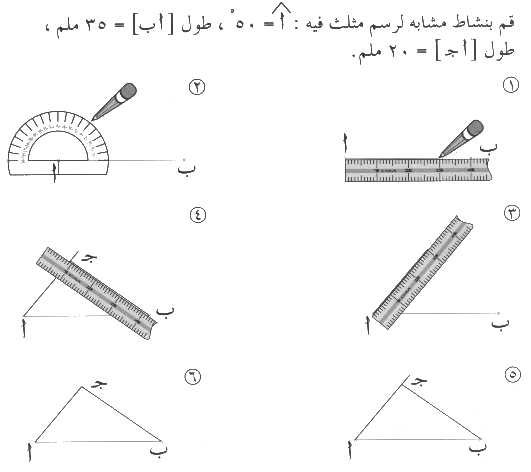 يتوقع من الطالبعرض المادة العلمية للطالب إستراتيجية التدريس الوسائل توجيه الأسئلة على الطلابأن يتلو  الطالب الآيات تلاوة سليمة أن يتعرف الطالب على معاني المفردات الجديدة  أن يبين الطالب تفسير الآيات وفوائدها    قال تعالى : (وَيَا آدَمُ اسْكُنْ أَنتَ وَزَوْجُكَ الْجَنَّةَ فَكُلاَ مِنْ حَيْثُ شِئْتُمَا وَلاَ تَقْرَبَا هَـذِهِ الشَّجَرَةَ فَتَكُونَا مِنَ الظَّالِمِينَ {19} فَوَسْوَسَ لَهُمَا الشَّيْطَانُ لِيُبْدِيَ لَهُمَا مَا وُورِيَ عَنْهُمَا مِن سَوْءَاتِهِمَا وَقَالَ مَا نَهَاكُمَا رَبُّكُمَا عَنْ هَـذِهِ الشَّجَرَةِ إِلاَّ أَن تَكُونَا مَلَكَيْنِ أَوْ تَكُونَا مِنَ الْخَالِدِينَ {20} وَقَاسَمَهُمَا إِنِّي لَكُمَا لَمِنَ النَّاصِحِينَ {21} فَدَلاَّهُمَا بِغُرُورٍ فَلَمَّا ذَاقَا الشَّجَرَةَ بَدَتْ لَهُمَا سَوْءَاتُهُمَا وَطَفِقَا يَخْصِفَانِ عَلَيْهِمَا مِن وَرَقِ الْجَنَّةِ وَنَادَاهُمَا رَبُّهُمَا أَلَمْ أَنْهَكُمَا عَن تِلْكُمَا الشَّجَرَةِ وَأَقُل لَّكُمَا إِنَّ الشَّيْطَآنَ لَكُمَا عَدُوٌّ مُّبِينٌ {22} قَالاَ رَبَّنَا ظَلَمْنَا أَنفُسَنَا وَإِن لَّمْ تَغْفِرْ لَنَا وَتَرْحَمْنَا لَنَكُونَنَّ مِنَ الْخَاسِرِينَ {23} قَالَ اهْبِطُواْ بَعْضُكُمْ لِبَعْضٍ عَدُوٌّ وَلَكُمْ فِي الأَرْضِ مُسْتَقَرٌّ وَمَتَاعٌ إِلَى حِينٍ {24} قَالَ فِيهَا تَحْيَوْنَ وَفِيهَا تَمُوتُونَ وَمِنْهَا تُخْرَجُونَ {25})معاني الكلمات : تفسير الآيات وفوائدها :  ( الآية 19 ) :1- ينعم الله تعالى على أبينا ........... كتاب الطالب ص 220 : 222أسلوب الحوارالاستنتاجالعصف الذهنيخرائط المفاهيمالتفكير الإبداعيهيكلة السمكةالاستقصاءحل المشكلاتالتعليم التعاونيكتاب الطالب (     )كتاب النشاط (     )دليل المعلم (    )بوربوينت (  )رسوم (   )وسائط سمعية (  )اقرأ   الآيات تلاوة سليمة حدد معاني المفردات الجديدة  بين  تفسير الآيات وفوائدها   الواجب المنزليعنوان الدرسعنوان الدرسالمادة المادة اليوم الأحدالاثنينالثلاثاءالثلاثاءالأربعاء الخميس تفسير سورة الأعراف  من آية  (199-206)تفسير سورة الأعراف  من آية  (199-206)التفسير 4المجموعة التمهيد للدرساقرأ الآيات قراءة صحيحة مع مراعاة الأحكام التجويدية .اقرأ الآيات قراءة صحيحة مع مراعاة الأحكام التجويدية .التاريخالتمهيد للدرساقرأ الآيات قراءة صحيحة مع مراعاة الأحكام التجويدية .اقرأ الآيات قراءة صحيحة مع مراعاة الأحكام التجويدية .الحصةالأهــداف السلوكيــةالمحتوىأنشطة عرض الدرسأنشطة عرض الدرسالتقـــويــم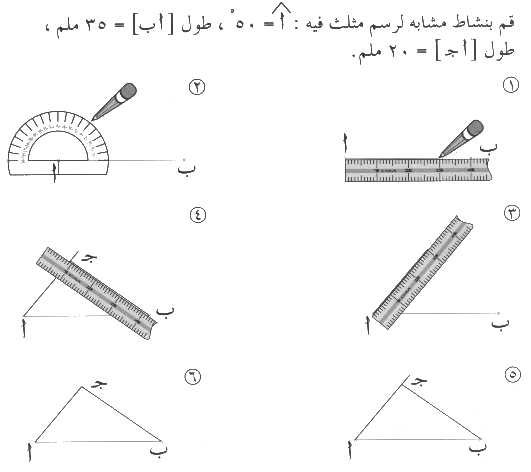 يتوقع من الطالبعرض المادة العلمية للطالب إستراتيجية التدريس الوسائل توجيه الأسئلة على الطلابأن يتلو  الطالب الآيات تلاوة سليمة أن يتعرف الطالب على معاني المفردات الجديدة  أن يبين الطالب تفسير الآيات وفوائدها    قال تعالى : (خُذِ الْعَفْوَ وَأْمُرْ بِالْعُرْفِ وَأَعْرِضْ عَنِ الْجَاهِلِينَ {199} وَإِمَّا يَنزَغَنَّكَ مِنَ الشَّيْطَانِ نَزْغٌ فَاسْتَعِذْ بِاللّهِ إِنَّهُ سَمِيعٌ عَلِيمٌ {200} إِنَّ الَّذِينَ اتَّقَواْ إِذَا مَسَّهُمْ طَائِفٌ مِّنَ الشَّيْطَانِ يذكرواْ فَإِذَا هُم مُّبْصِرُونَ {201} وَإِخْوَانُهُمْ يَمُدُّونَهُمْ فِي الْغَيِّ ثُمَّ لاَ يُقْصِرُونَ {202} وَإِذَا لَمْ تَأْتِهِم بِآيَةٍ قَالُواْ لَوْلاَ اجْتَبَيْتَهَا قُلْ إِنَّمَا أَتَّبِعُ مَا يِوحَى إِلَيَّ مِن رَّبِّي هَـذَا بَصَآئِرُ مِن رَّبِّكُمْ وَهُدًى وَرَحْمَةٌ لِّقَوْمٍ يُؤْمِنُونَ {203} وَإِذَا قُرِئَ الْقُرْآنُ فَاسْتَمِعُواْ لَهُ وَأَنصِتُواْ لَعَلَّكُمْ تُرْحَمُونَ {204} وَاذْكُر رَّبَّكَ فِي نَفْسِكَ تَضَرُّعاً وَخِيفَةً وَدُونَ الْجَهْرِ مِنَ الْقَوْلِ بِالْغُدُوِّ وَالآصَالِ وَلاَ تَكُن مِّنَ الْغَافِلِينَ {205} إِنَّ الَّذِينَ عِندَ رَبِّكَ لاَ يَسْتَكْبِرُونَ عَنْ عِبَادَتِهِ وَيُسَبِّحُونَهُ وَلَهُ يَسْجُدُونَ {206} )معاني الكلمات : تفسير الآيات وفوائدها :  ( الآية 199 ) :1- تضمنت الآية الكريمة ثلاثة أصول مهمة في الدعوة والأخلاق هي: ........... كتاب الطالب ص 227 : 230أسلوب الحوارالاستنتاجالعصف الذهنيخرائط المفاهيمالتفكير الإبداعيهيكلة السمكةالاستقصاءحل المشكلاتالتعليم التعاونيكتاب الطالب (     )كتاب النشاط (     )دليل المعلم (    )بوربوينت (  )رسوم (   )وسائط سمعية (  )اقرأ   الآيات تلاوة سليمة حدد معاني المفردات الجديدة  بين  تفسير الآيات وفوائدها   الواجب المنزليعنوان الدرسعنوان الدرسالمادة المادة اليوم الأحدالاثنينالثلاثاءالثلاثاءالأربعاء الخميس تفسير سورة الأنعام  من آية  (13-20)تفسير سورة الأنعام  من آية  (13-20)التفسير 4المجموعة التمهيد للدرساقرأ الآيات قراءة صحيحة مع مراعاة الأحكام التجويدية .اقرأ الآيات قراءة صحيحة مع مراعاة الأحكام التجويدية .التاريخالتمهيد للدرساقرأ الآيات قراءة صحيحة مع مراعاة الأحكام التجويدية .اقرأ الآيات قراءة صحيحة مع مراعاة الأحكام التجويدية .الحصةالأهــداف السلوكيــةالمحتوىأنشطة عرض الدرسأنشطة عرض الدرسالتقـــويــم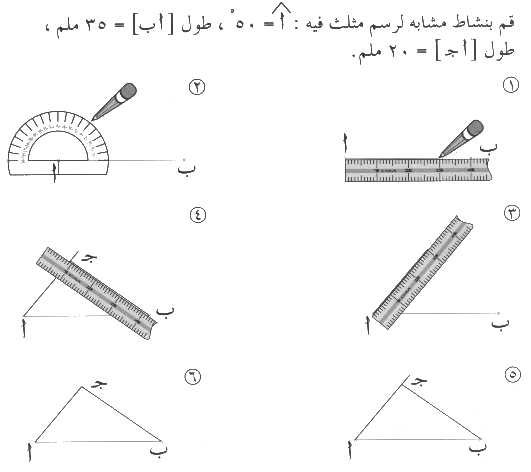 يتوقع من الطالبعرض المادة العلمية للطالب إستراتيجية التدريس الوسائل توجيه الأسئلة على الطلابأن يتلو  الطالب الآيات تلاوة سليمة أن يتعرف الطالب على معاني المفردات الجديدة  أن يبين الطالب تفسير الآيات وفوائدها    قال تعالى : (وَلَهُ مَا سَكَنَ فِي اللَّيْلِ وَالنَّهَارِ وَهُوَ السَّمِيعُ الْعَلِيمُ {13} قُلْ أَغَيْرَ اللّهِ أَتَّخِذُ وَلِيًّا فَاطِرِ السَّمَاوَاتِ وَالأَرْضِ وَهُوَ يُطْعِمُ وَلاَ يُطْعَمُ قُلْ إِنِّيَ أُمِرْتُ أَنْ أَكُونَ أَوَّلَ مَنْ أَسْلَمَ وَلاَ تَكُونَنَّ مِنَ الْمُشْرِكَينَ {14} قُلْ إِنِّيَ أَخَافُ إِنْ عَصَيْتُ رَبِّي عَذَابَ يَوْمٍ عَظِيمٍ {15} مَّن يُصْرَفْ عَنْهُ يَوْمَئِذٍ فَقَدْ رَحِمَهُ وَذَلِكَ الْفَوْزُ الْمُبِينُ {16} وَإِن يَمْسَسْكَ اللّهُ بِضُرٍّ فَلاَ كَاشِفَ لَهُ إِلاَّ هُوَ وَإِن يَمْسَسْكَ بِخَيْرٍ فَهُوَ عَلَى كُلِّ شَيْءٍ قَدُيرٌ {17} وَهُوَ الْقَاهِرُ فَوْقَ عِبَادِهِ وَهُوَ الْحَكِيمُ الْخَبِيرُ {18} قُلْ أَيُّ شَيْءٍ أَكْبَرُ شَهَادةً قُلِ اللّهِ شَهِيدٌ بين وَبَيْنَكُمْ وَأُوحِيَ إِلَيَّ هَذَا الْقُرْآنُ لأُنذِرَكُم بِهِ وَمَن بَلَغَ أَئِنَّكُمْ لَتَشْهَدُونَ أَنَّ مَعَ اللّهِ آلِهَةً أُخْرَى قُل لاَّ أَشْهَدُ قُلْ إِنَّمَا هُوَ إِلَـهٌ وَاحِدٌ وَإِنَّنِي بَرِيءٌ مِّمَّا تُشْرِكُونَ {19} الَّذِينَ آتَيْنَاهُمُ الْكِتَابَ يَعْرِفُونَهُ كَمَا يَعْرِفُونَ أَبْنَاءهُمُ الَّذِينَ خَسِرُواْ أَنفُسَهُمْ فَهُمْ لاَ يُؤْمِنُونَ {20})معاني الكلمات : تفسير الآيات وفوائدها :  ( الآية 13 ) :1- يقرر الله في هذه الآيات ........... كتاب الطالب ص 238 : 241أسلوب الحوارالاستنتاجالعصف الذهنيخرائط المفاهيمالتفكير الإبداعيهيكلة السمكةالاستقصاءحل المشكلاتالتعليم التعاونيكتاب الطالب (     )كتاب النشاط (     )دليل المعلم (    )بوربوينت (  )رسوم (   )وسائط سمعية (  )اقرأ   الآيات تلاوة سليمة حدد معاني المفردات الجديدة  بين  تفسير الآيات وفوائدها   الواجب المنزليعنوان الدرسعنوان الدرسالمادة المادة اليوم الأحدالاثنينالثلاثاءالثلاثاءالأربعاء الخميس تفسير سورة الأنعام  من آية  (159-165)تفسير سورة الأنعام  من آية  (159-165)التفسير 4المجموعة التمهيد للدرساقرأ الآيات قراءة صحيحة مع مراعاة الأحكام التجويدية .اقرأ الآيات قراءة صحيحة مع مراعاة الأحكام التجويدية .التاريخالتمهيد للدرساقرأ الآيات قراءة صحيحة مع مراعاة الأحكام التجويدية .اقرأ الآيات قراءة صحيحة مع مراعاة الأحكام التجويدية .الحصةالأهــداف السلوكيــةالمحتوىأنشطة عرض الدرسأنشطة عرض الدرسالتقـــويــم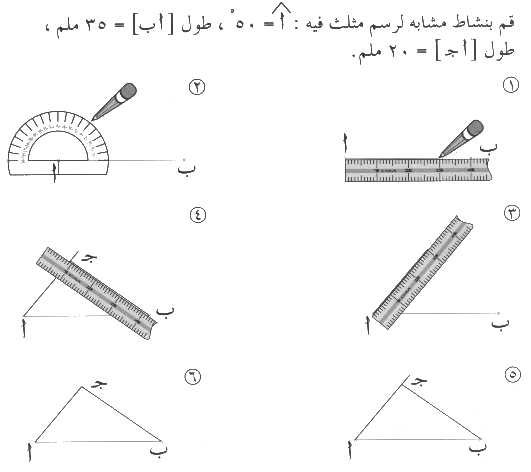 يتوقع من الطالبعرض المادة العلمية للطالب إستراتيجية التدريس الوسائل توجيه الأسئلة على الطلابأن يتلو  الطالب الآيات تلاوة سليمة أن يتعرف الطالب على معاني المفردات الجديدة  أن يبين الطالب تفسير الآيات وفوائدها    قال تعالى : (إِنَّ الَّذِينَ فَرَّقُواْ دِينَهُمْ وَكَانُواْ شِيَعًا لَّسْتَ مِنْهُمْ فِي شَيْءٍ إِنَّمَا أَمْرُهُمْ إِلَى اللّهِ ثُمَّ يُنَبِّئُهُم بِمَا كَانُواْ يَفْعَلُونَ {159} مَن جَاء بِالْحَسَنَةِ فَلَهُ عَشْرُ أَمْثَالِهَا وَمَن جَاء بِالسَّيِّئَةِ فَلاَ يُجْزَى إِلاَّ مِثْلَهَا وَهُمْ لاَ يُظْلَمُونَ {160} قُلْ إِنَّنِي هَدَانِي رَبِّي إِلَى صِرَاطٍ مُّسْتَقِيمٍ دِينًا قِيَمًا مِّلَّةَ إِبْرَاهِيمَ حَنِيفًا وَمَا كَانَ مِنَ الْمُشْرِكِينَ {161} قُلْ إِنَّ صَلاَتِي وَنُسُكِي وَمَحْيَايَ وَمَمَاتِي لِلّهِ رَبِّ الْعَالَمِينَ {162} لاَ شَرِيكَ لَهُ وَبِذَلِكَ أُمِرْتُ وَأَنَاْ أَوَّلُ الْمُسْلِمِينَ {163} قُلْ أَغَيْرَ اللّهِ أَبْغِي رَبًّا وَهُوَ رَبُّ كُلِّ شَيْءٍ وَلاَ تَكْسِبُ كُلُّ نَفْسٍ إِلاَّ عَلَيْهَا وَلاَ تَزِرُ وَازِرَةٌ وِزْرَ أُخْرَى ثُمَّ إِلَى رَبِّكُم مَّرْجِعُكُمْ فَيُنَبِّئُكُم بِمَا كُنتُمْ فِيهِ تَخْتَلِفُونَ {164} وَهُوَ الَّذِي جَعَلَكُمْ خَلاَئِفَ الأَرْضِ وَرَفَعَ بَعْضَكُمْ فَوْقَ بَعْضٍ دَرَجَاتٍ لِّيَبْلُوَكُمْ فِي مَا آتَاكُمْ إِنَّ رَبَّكَ سَرِيعُ الْعِقَابِ وَإِنَّهُ لَغَفُورٌ رَّحِيمٌ {165})معاني الكلمات : تفسير الآيات وفوائدها :  ( الآية 159 ، 160 ) :1- يبرئ الله تعالى رسوله ودينه الذي جاء به من التفرق والتحزب وأخذ بعض الدين ........... كتاب الطالب ص 245 : 247أسلوب الحوارالاستنتاجالعصف الذهنيخرائط المفاهيمالتفكير الإبداعيهيكلة السمكةالاستقصاءحل المشكلاتالتعليم التعاونيكتاب الطالب (     )كتاب النشاط (     )دليل المعلم (    )بوربوينت (  )رسوم (   )وسائط سمعية (  )اقرأ   الآيات تلاوة سليمة حدد معاني المفردات الجديدة  بين  تفسير الآيات وفوائدها   الواجب المنزلي